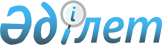 О бюджетах города, сельских округов Карасайского района на 2022-2024 годыРешение Карасайского районного маслихата Алматинской области от 31 декабря 2021 года № 15-3.
      Сноска. Вводится в действие с 01.01.2022 в соответствии с пунктом 13 настоящего решения.
      В соответствии с пунктом 2 статьи 9-1 Бюджетного кодекса Республики Казахстан, подпунктом 1) пункта 1 статьи 6 Закона Республики Казахстан "О местном государственном управлении и самоуправлении в Республике Казахстан", Карасайский районный маслихат РЕШИЛ:
      1. Утвердить бюджет города Каскелен Карасайского района на 2022-2024 годы согласно приложениям 1, 2, 3 к настоящему решению соответственно, в том числе на 2022 год в следующих объемах:
      1) доходы 1 219 565 тысяч тенге, в том числе:
      налоговые поступления 900 345 тысяч тенге;
      неналоговые поступления 0 тенге;
      поступления от продажи основного капитала 0 тенге;
      поступления трансфертов 319 220 тысяч тенге;
      2) затраты 1 271 878 тысяч тенге;
      3) чистое бюджетное кредитование 0 тенге:
      бюджетные кредиты 0 тенге;
      погашение бюджетных кредитов 0 тенге;
      4) сальдо по операциям с финансовыми активами 0 тенге, в том числе:
      приобретение финансовых активов 0 тенге;
      поступления от продажи финансовых активов государства 0 тенге; 
      5) дефицит (профицит) бюджета (-) 52 313 тысяч тенге;
      6) финансирование дефицита (использование профицита) бюджета 52 313 тысяч тенге, в том числе:
      поступление займов 0 тенге;
      погашение займов 0 тенге;
      используемые остатки бюджетных средств 52 313 тысяч тенге.
      Сноска. Пункт 1 в редакции решения Карасайского районного маслихата Алматинской области от 07.12.2022 № 29-3 (вводится в действие с 01.01.2022).


      2. Утвердить бюджет Жамбылского сельского округа Карасайского района на 2022-2024 годы согласно приложениям 4, 5, 6 к настоящему решению соответственно, в том числе на 2022 год в следующих объемах:
      1) доходы 142 505 тысяч тенге, в том числе:
      налоговые поступления 92 623 тысячи тенге;
      неналоговые поступления 0 тенге;
      поступления от продажи основного капитала 0 тенге;
      поступления трансфертов 49 882 тысячи тенге;
      2) затраты 148 706 тысяч тенге;
      3) чистое бюджетное кредитование 0 тенге:
      бюджетные кредиты 0 тенге;
      погашение бюджетных кредитов 0 тенге;
      4) сальдо по операциям с финансовыми активами 0 тенге, в том числе:
      приобретение финансовых активов 0 тенге;
      поступления от продажи финансовых активов государства 0 тенге; 
      5) дефицит (профицит) бюджета (-) 6 201 тысяча тенге;
      6) финансирование дефицита (использование профицита) бюджета 6 201 тысяча тенге, в том числе:
      поступление займов 0 тенге;
      погашение займов 0 тенге;
      используемые остатки бюджетных средств 6 201 тысяча тенге.
      Сноска. Пункт 2 в редакции решения Карасайского районного маслихата Алматинской области от 07.12.2022 № 29-3 (вводится в действие с 01.01.2022).


      3. Утвердить бюджет Елтайского сельского округа Карасайского района на 2022-2024 годы согласно приложениям 7, 8, 9 к настоящему решению соответственно, в том числе на 2022 год в следующих объемах:
      1) доходы 235 781 тысяча тенге, в том числе:
      налоговые поступления 120 357 тысяч тенге;
      неналоговые поступления 0 тенге;
      поступления от подажи основного капитала 0 тенге;
      поступления трансфертов 115 424 тысячи тенге;
      2) затраты 235 792 тысячи тенге;
      3) чистое бюджетное кредитование 0 тенге:
      бюджетные кредиты 0 тенге;
      погашение бюджетных кредитов 0 тенге;
      4) сальдо по операциям с финансовыми активами 0 тенге, в том числе:
      приобретение финансовых активов 0 тенге;
      поступления от продажи финансовых активов государства 0 тенге; 
      5) дефицит (профицит) бюджета (-) 11 тысяч тенге;
      6) финансирование дефицита (использование профицита) бюджета 11 тысяч тенге, в тои числе:
      поступление займов 0 тенге;
      погашение займов 0 тенге;
      используемые остатки бюджетных средств 11 тысяч тенге.
      Сноска. Пункт 3 в редакции решения Карасайского районного маслихата Алматинской области от 07.12.2022 № 29-3 (вводится в действие с 01.01.2022).


      4. Утвердить бюджет сельского округа Жибек жолы Карасайского района на 2022-2024 годы согласно приложениям 10, 11, 12 к настоящему решению соответственно, в том числе на 2022 год в следующих объемах:
      1) доходы 234 372 тысячи тенге, в том числе:
      налоговые поступления 168 843 тысячи тенге;
      неналоговые поступления 0 тенге;
      поступления от продажи основного капитала 0 тенге;
      поступления трансфертов 65 529 тысяч тенге;
      2) затраты 234 439 тысяч тенге;
      3) чистое бюджетное кредитование 0 тенге:
      бюджетные кредиты 0 тенге;
      погашение бюджетных кредитов 0 тенге ;
      4) сальдо по операциям с финансовыми активами 0 тенге, в том числе:
      приобретение финансовых активов 0 тенге;
      поступления от продажи финансовых активов государства 0 тенге; 
      5) дефицит (профицит) бюджета (-) 67 тысяч тенге;
      6) финансирование дефицита (использование профицита) бюджета 67 тысяч тенге, в том числе:
      поступление займов 0 тенге;
      погашение займов 0 тенге;
      используемые остатки бюджетных средств 67 тысяч тенге.
      Сноска. Пункт 4 в редакции решения Карасайского районного маслихата Алматинской области от 07.12.2022 № 29-3 (вводится в действие с 01.01.2022).


      5. Утвердить бюджет Райымбекского сельского округа Карасайского района на 2022-2024 годы согласно приложениям 13, 14, 15 к настоящему решению соответственно, в том числе на 2022 год в следующих объемах:
      1) доходы 454 964 тысячи тенге, в том числе:
      налоговые поступления 389 447 тысячи тенге;
      неналоговые поступления 0 тенге;
      поступления от продажи основного капитала 0 тенге;
      поступления трансфертов 65 517 тысяч тенге;
      2) затраты 480 565 тысяч тенге;
      3) чистое бюджетное кредитование 0 тенге:
      бюджетные кредиты 0 тенге;
      погашение бюджетных кредитов 0 тенге; 
      4) сальдо по операциям с финансовыми активами 0 тенге, в том числе:
      приобретение финансовых активов 0 тенге;
      поступления от продажи финансовых активов государства 0 тенге; 
      5) дефицит (профицит) бюджета (-) 25 601 тысяча тенге;
      6) финансирование дефицита (использование профицита) бюджета 25 601 тысяча тенге, в том числе:
      поступление займов 0 тенге;
      погашение займов 0 тенге;
      используемые остатки бюджетных средств 25 601 тысяча тенге.
      Сноска. Пункт 5 в редакции решения Карасайского районного маслихата Алматинской области от 07.12.2022 № 29-3 (вводится в действие с 01.01.2022).


      6. Утвердить бюджет Первомайского сельского округа Карасайского района на 2022-2024 годы согласно приложениям 16, 17, 18 к настоящему решению соответственно, в том числе на 2022 год в следующих объемах:
      1) доходы 101 534 тысячи тенге, в том числе:
      налоговые поступления 41 482 тысячи тенге;
      неналоговые поступления 0 тенге;
      поступления от продажи основного капитала 0 тенге;
      поступления трансфертов 60 052 тысячи тенге;
      2) затраты 101 539 тысяч тенге;
      3) чистое бюджетное кредитование 0 тенге:
      бюджетные кредиты 0 тенге;
      погашение бюджетных кредитов 0 тенге; 
      4) сальдо по операциям с финансовыми активами 0 тенге, в том числе:
      приобретение финансовых активов 0 тенге;
      поступления от продажи финансовых активов государства 0 тенге; 
      5) дефицит (профицит) бюджета (-) 5 тысяч тенге;
      6) финансирование дефицита (использование профицита) бюджета 5 тысяч тенге, в том числе:
      поступление займов 0 тенге;
      погашение займов 0 тенге;
      используемые остатки бюджетных средств 5 тысяч тенге.
      Сноска. Пункт 6 в редакции решения Карасайского районного маслихата Алматинской области от 07.12.2022 № 29-3 (вводится в действие с 01.01.2022).


      7. Утвердить бюджет Жандосовского сельского округа Карасайского района на 2022-2024 годы согласно приложениям 19, 20, 21 к настоящему решению соответственно, в том числе на 2022 год в следующих объемах:
      1) доходы 118 912 тысяч тенге, в том числе:
      налоговые поступления 68 719 тысяч тенге;
      неналоговые поступления 0 тенге;
      поступления от продажи основного капитала 0 тенге;
      поступления трансфертов 50 193 тысячи тенге;
      2) затраты 121 277 тысяч тенге;
      3) чистое бюджетное кредитование 0 тенге:
      бюджетные кредиты 0 тенге;
      погашение бюджетных кредитов 0 тенге;
      4) сальдо по операциям с финансовыми активами 0 тенге, в том числе:
      приобретение финансовых активов 0 тенге;
      поступления от продажи финансовых активов государства 0 тенге; 
      5) дефицит (профицит) бюджета (-) 2 365 тысяч тенге;
      6) финансирование дефицита (использование профицита) бюджета 2 365 тысяч тенге, в том числе:
      поступление займов 0 тенге;
      погашение займов 0 тенге;
      используемые остатки бюджетных средств 2 365 тысяч тенге.
      Сноска. Пункт 7 в редакции решения Карасайского районного маслихата Алматинской области от 07.12.2022 № 29-3 (вводится в действие с 01.01.2022).


      8. Утвердить бюджет Умтылского сельского округа Карасайского района на 2022-2024 годы согласно приложениям 22, 23, 24 к настоящему решению соответственно, в том числе на 2022 год в следующих объемах:
      1) доходы 228 615 тысяч тенге, в том числе:
      налоговые поступления 160 744 тысячи тенге;
      неналоговые поступления 0 тенге;
      поступление от продажи основного капитала 0 тенге;
      поступления трансфертов 67 871 тысяча тенге;
      2) затраты 240 448 тысяч тенге;
      3) чистое бюджетное кредитование 0 тенге:
      бюджетные кредиты 0 тенге;
      погашение бюджетных кредитов 0 тенге;
      4) сальдо по операциям с финансовыми активами 0 тенге, в том числе:
      приобретение финансовых активов 0 тенге;
      поступления от продажи финансовых активов государства 0 тенге; 
      5) дефицит (профицит) бюджета (-) 11 833 тысячи тенге;
      6) финансирование дефицита (использование профицита) бюджета 11 833 тысячи тенге, в том числе:
      поступление займов 0 тенге;
      погашение займов 0 тенге;
      используемые остатки бюджетных средств 11 833 тысячи тенге.
      Сноска. Пункт 8 в редакции решения Карасайского районного маслихата Алматинской области от 07.12.2022 № 29-3 (вводится в действие с 01.01.2022).


      9. Утвердить бюджет Шамалганского сельского округа Карасайского района на 2022-2024 годы согласно приложениям 25, 26, 27 к настоящему решению соответственно, в том числе на 2022 год в следующих объемах:
      1) доходы 337 636 тысяч тенге, в том числе:
      налоговые поступления 210 994 тысячи тенге;
      неналоговые поступления 0 тенге;
      поступления от продажи основного капитала 0 тенге;
      поступления трансфертов 126 642 тысячи тенге;
      2) затраты 348 346 тысяч тенге;
      3) чистое бюджетное кредитование 0 тенге:
      бюджетные кредиты 0 тенге;
      погашение бюджетных кредитов 0 тенге; 
      4) сальдо по операциям с финансовыми активами 0 тенге, в том числе:
      приобретение финансовых активов 0 тенге;
      поступления от продажи финансовых активов государства 0 тенге; 
      5) дефицит (профицит) бюджета (-) 10 710 тысяч тенге;
      6) финансирование дефицита (использование профицита) бюджета 10 710 тысяч тенге, в том числе:
      поступление займов 0 тенге;
      погашение займов 0 тенге;
      используемые остатки бюджетных средств 10 710 тысяч тенге.
      Сноска. Пункт 9 в редакции решения Карасайского районного маслихата Алматинской области от 07.12.2022 № 29-3 (вводится в действие с 01.01.2022).


      10. Утвердить бюджет Иргелинского сельского округа Карасайского района на 2022-2024 годы согласно приложениям 28, 29, 30 к настоящему решению соответственно, в том числе на 2022 год в следующих объемах:
      1) доходы 348 166 тысяч тенге, в том числе:
      налоговые поступления 296 924 тысячи тенге;
      неналоговые поступление 0 тенге;
      поступления от продажи основного капитала 0 тенге;
      поступления трансфертов 51 242 тысячи тенге;
      2) затраты 368 676 тысяч тенге;
      3) чистое бюджетное кредитование 0 тенге:
      бюджетные кредиты 0 тенге;
      погашение бюджетных кредитов 0 тенге;
      4) сальдо по операциям с финансовыми активами 0 тенге, в том числе:
      приобретение финансовых активов 0 тенге;
      поступления от продажи финансовых активов государства 0 тенге; 
      5) дефицит (профицит) бюджета (-) 20 510 тысяч тенге;
      6) финансирование дефицита (использование профицита) бюджета 20 510 тысяч тенге, в том числе:
      поступление займов 0 тенге;
      погашение займов 0 тенге;
      используемые остатки бюджетных средств 20 510 тысяч тенге.
      Сноска. Пункт 10 в редакции решения Карасайского районного маслихата Алматинской области от 07.12.2022 № 29-3 (вводится в действие с 01.01.2022).


      11. Утвердить бюджет Айтейского сельского округа Карасайского района на 2022-2024 годы согласно приложениям 31, 32, 33 к настоящему решению соответственно, в том числе на 2022 год в следующих объемах:
      1) доходы 157 863 тысячи тенге, в том числе:
      налоговые поступления 64 219 тысяч тенге;
      неналоговые поступления 0 тенге;
      поступления от продажи основного капитала 0 тенге;
      поступления трансфертов 93 644 тысячи тенге;
      2) затраты 165 768 тысяч тенге;
      3) чистое бюджетное кредитование 0 тенге:
      бюджетные кредиты 0 тенге;
      погашение бюджетных кредитов 0 тенге;
      4) сальдо по операциям с финансовыми активами 0 тенге, в том числе:
      приобретение финансовых активов 0 тенге;
      поступления от продажи финансовых активов государства 0 тенге; 
      5) дефицит (профицит) бюджета (-) 7 905 тысяч тенге;
      6) финансирование дефицита (использование профицита) бюджета 7 905 тысяч тенге, в том числе:
      поступление займов 0 тенге;
      погашение займов 0 тенге;
      используемые остатки бюджетных средств 7 905 тысяч тенге.
      Сноска. Пункт 11 в редакции решения Карасайского районного маслихата Алматинской области от 07.12.2022 № 29-3 (вводится в действие с 01.01.2022).


      12. Предусмотреть в районном бюджете на 2022 год объем бюджетных изъятий из бюджета города, сельских округов в районный бюджет в сумме 1 578 574 тысячи тенге, в том числе:
      Города Каскелен 819 677 тысяч тенге;
      Жамбылского сельского округа 31 553 тысячи тенге;
      Елтайского сельского округа 51 531 тысяча тенге;
      Сельского округа Жибек жолы 72 819 тысяч тенге;
      Райымбекского сельского округа 228 241 тысяча тенге;
      Первомайского сельского округа 18 тысяч тенге;
      Жандосовского сельского округа 19 550 тысяч тенге;
      Умтылский сельского округа 68 431 тысяча тенге;
      Шамалганского сельского округа 109 631 тысяча тенге;
      Иргелинского сельского округа 172 879 тысяч тенге;
      Айтейского сельского округа 4 244 тысячи тенге.
      13. Настоящее решение вводится в действие с 1 января 2022 года. Бюджет города Каскелен на 2022 год
      Сноска. Приложение 1 в редакции решения Карасайского районного маслихата Алматинской области от 07.12.2022 № 29-3 (вводится в действие с 01.01.2022). Бюджет города Каскелен на 2023 год Бюджет города Каскелен на 2024 год Бюджет Жамбылского сельского округа на 2022 год
      Сноска. Приложение 4 в редакции решения Карасайского районного маслихата Алматинской области от 07.12.2022 № 29-3 (вводится в действие с 01.01.2022). Бюджет Жамбылского сельского округа на 2023 год Бюджет Жамбылского сельского округа на 2024 год Бюджет Елтайского сельского округа на 2022 год
      Сноска. Приложение 7 в редакции решения Карасайского районного маслихата Алматинской области от 07.12.2022 № 29-3 (вводится в действие с 01.01.2022). Бюджет Елтайского сельского округа на 2023 год Бюджет Елтайского сельского округа на 2024 год Бюджет сельского округа Жибек жолы на 2022 год
      Сноска. Приложение 10 в редакции решения Карасайского районного маслихата Алматинской области от 07.12.2022 № 29-3 (вводится в действие с 01.01.2022). Бюджет сельского округа Жибек жолы на 2023 год Бюджет сельского округа Жибек жолы на 2024 год Бюджет Райымбекского сельского округа на 2022 год
      Сноска. Приложение 13 в редакции решения Карасайского районного маслихата Алматинской области от 07.12.2022 № 29-3 (вводится в действие с 01.01.2022). Бюджет Райымбекского сельского округа на 2023 год Бюджет Райымбекского сельского округа на 2024 год Бюджет Первомайского сельского округа на 2022 год
      Сноска. Приложение 16 в редакции решения Карасайского районного маслихата Алматинской области от 07.12.2022 № 29-3 (вводится в действие с 01.01.2022). Бюджет Первомайского сельского округа на 2023 год Бюджет Первомайского сельского округа на 2024 год Бюджет Жандосовского сельского округа на 2022 год
      Сноска. Приложение 19 в редакции решения Карасайского районного маслихата Алматинской области от 07.12.2022 № 29-3 (вводится в действие с 01.01.2022). Бюджет Жандосовского сельского округа на 2023 год Бюджет Жандосовского сельского округа на 2024 год Бюджет Умтылского сельского округа на 2022 год
      Сноска. Приложение 22 в редакции решения Карасайского районного маслихата Алматинской области от 07.12.2022 № 29-3 (вводится в действие с 01.01.2022). Бюджет Умтылского сельского округа на 2023 год Бюджет Умтылского сельского округа на 2024 год Бюджет Шамалганского сельского округа на 2022 год
      Сноска. Приложение 25 в редакции решения Карасайского районного маслихата Алматинской области от 07.12.2022 № 29-3 (вводится в действие с 01.01.2022). Бюджет Шамалганского сельского округа на 2023 год Бюджет Шамалганского сельского округа на 2024 год Бюджет Иргелинского сельского округа на 2022 год
      Сноска. Приложение 28 в редакции решения Карасайского районного маслихата Алматинской области от 07.12.2022 № 29-3 (вводится в действие с 01.01.2022). Бюджет Иргелинского сельского округа на 2023 год Бюджет Иргелинского сельского округа на 2024 год Бюджет Айтейского сельского округа на 2022 год
      Сноска. Приложение 31 в редакции решения Карасайского районного маслихата Алматинской области от 07.12.2022 № 29-3 (вводится в действие с 01.01.2022). Бюджет Айтейского сельского округа на 2023 год Бюджет Айтейского сельского округа на 2024 год
					© 2012. РГП на ПХВ «Институт законодательства и правовой информации Республики Казахстан» Министерства юстиции Республики Казахстан
				
      Должность

 ФИО
Приложение 1 к решению Карасайского районного маслихата от 31 декабря 2022 года № 15-3
Категория 
Категория 
Категория 
Категория 
Сумма
Класс
Класс
Класс
(тысяч тенге)
Подкласс Наименование
Подкласс Наименование
І. Доходы
1 219 565 
1
Налоговые поступления
900 345
01
Подоходный налог
274 455
2
Индивидуальный подоходный налог
274 455
04
Hалоги на собственность
611 286
1
Hалоги на имущество
47 452
3
Земельный налог
45 052
4
Hалог на транспортные средства
518 782
05
Внутренние налоги на товары, работы и услуги
14 604
4
Сборы за ведение предпринимательской и профессиональной деятельности
14 604
2
Неналоговые поступления
0
3
Поступления от продажи основного капитала
0
4
Поступления трансфертов 
319 220
02
Трансферты из вышестоящих органов государственного управления
319 220
3
Трансферты из районного (города областного значения) бюджета
319 220
Функциональная группа
Функциональная группа
Функциональная группа
Функциональная группа
Функциональная группа
Сумма
 Функциональная подгруппа
 Функциональная подгруппа
 Функциональная подгруппа
 Функциональная подгруппа
(тысяч тенге)
Администратор бюджетных программ
Администратор бюджетных программ
Администратор бюджетных программ
Программа Наименование
Программа Наименование
ІІ. Затраты
1 271 878
01
Государственные услуги общего характера
73 419
1
Представительные, исполнительные и другие органы, выполняющие общие функции государственного управления
73 419
124
Аппарат акима города районного значения, села, поселка, сельского округа
73 419
001
Услуги по обеспечению деятельности акима города районного значения, села, поселка, сельского округа
72 719
022
Капитальные расходы государственного органа
700
07
Жилищно-коммунальное хозяйство
398 779
3
Благоустройство населенных пунктов
398 779
124
Аппарат акима города районного значения, села, поселка, сельского округа
398 779
008
Освещение улиц в населенных пунктах
77 867
009
Обеспечение санитарии населенных пунктов
92 998
010
Содержание мест захоронений и погребение безродных
4 729
011
Благоустройство и озеленение населенных пунктов
223 185
15
Трансферты
799 680
1
Трансферты
799 680
124
Аппарат акима города районного значения, села, поселка, сельского округа
799 680
043
Бюджетные изъятия
789 677
048
Возврат неиспользованных (недоиспользованных) целевых трансфертов
3
051
Целевые текущие трансферты из нижестоящего бюджета на компенсацию потерь вышестоящего бюджета в связи с изменением законодательства
10 000
 III. Чистое бюджетное кредитование
0
Бюджетные кредиты 
0
Категория 
Категория 
Категория 
Категория 
 Сумма
Класс 
Класс 
Класс 
(тысяч тенге)
Подкласс Наименование
Погашение бюджетных кредитов
0
5
Погашение бюджетных кредитов
0
01
Погашение бюджетных кредитов
0
1
Погашение бюджетных кредитов, выданных из государственного бюджета
0
Функциональная группа
Функциональная группа
Функциональная группа
Функциональная группа
Сумма
Функциональная подгруппа
Функциональная подгруппа
Функциональная подгруппа
(тысяч тенге)
Администратор бюджетных программ
Администратор бюджетных программ
Администратор бюджетных программ
Программа Наименование
Программа Наименование
IV. Сальдо по операциям с финансовыми активами
0
Категория 
Категория 
Категория 
 Сумма
Класс 
Класс 
(тысяч тенге)
Подкласс Наименование
Поступления от продажи финансовых активов государства
0
 Категория 
 Категория 
 Категория 
 Категория 
 Категория 
Сумма
Класс
Класс
Класс
Класс
(тысяч тенге)
Подкласс Наименование
Подкласс Наименование
Подкласс Наименование
V. Дефицит (профицит) бюджета
-52 313
VI. Финансирование дефицита (использования профицита) бюджета
52 313
8
Используемые остатки бюджетных средств
52 313
01
Остатки бюджетных средств
52 313
1
Свободные остатки бюджетных средств
52 313
01
Свободные остатки бюджетных средств
52 313
Функциональная группа
Функциональная группа
Функциональная группа
Функциональная группа
Функциональная группа
Сумма
Функциональная подгруппа
Функциональная подгруппа
Функциональная подгруппа
Функциональная подгруппа
(тысяч тенге) 
Администратор бюджетных программ
Администратор бюджетных программ
Администратор бюджетных программ
Программа Наименование
Погашение займов
0
16
Погашение займов
0
1
Погашение займов
0
452
Отдел финансов района (города областного значения)
0
008
Погашение долга местного исполнительного органа перед вышестоящим бюджетом
0Приложение 2 к решению Карасайского районного маслихата от 31 декабря 2022 года № 15-3
Категория 
Категория 
Категория 
Категория 
Сумма
Класс
Класс
Класс
(тысяч тенге)
Подкласс Наименование
Подкласс Наименование
І. Доходы
1 384 972
1
Налоговые поступления
965 760
01
Подоходный налог
166 831
2
Индивидуальный подоходный налог
166 831
04
Hалоги на собственность
782 618
1
Hалоги на имущество
180 153
4
Hалог на транспортные средства
602 465
05
Внутренние налоги на товары, работы и услуги
16 311
4
Сборы за ведение предпринимательской и профессиональной деятельности
16 311
2
Неналоговые поступления
0
3
Поступления от продажи основного капитала
0
4
Поступления трансфертов 
419 212
02
Трансферты из вышестоящих органов государственного управления
419 212
3
Трансферты из районного (города областного значения) бюджета
419 212
Функциональная группа
Функциональная группа
Функциональная группа
Функциональная группа
Функциональная группа
Сумма
 Функциональная подгруппа
 Функциональная подгруппа
 Функциональная подгруппа
 Функциональная подгруппа
(тысяч тенге)
Администратор бюджетных программ
Администратор бюджетных программ
Администратор бюджетных программ
Программа Наименование
Программа Наименование
ІІ. Затраты
1 384 972
01
Государственные услуги общего характера
72 014
1
Представительные, исполнительные и другие органы, выполняющие общие функции государственного управления
72 014
124
Аппарат акима города районного значения, села, поселка, сельского округа
72 014
001
Услуги по обеспечению деятельности акима города районного значения, села, поселка, сельского округа
71 194
022
Капитальные расходы государственного органа
820
07
Жилищно-коммунальное хозяйство
416 907
3
Благоустройство населенных пунктов
416 907
124
Аппарат акима города районного значения, села, поселка, сельского округа
416 907
008
Освещение улиц в населенных пунктах
88 437
009
Обеспечение санитарии населенных пунктов
123 069
010
Содержание мест захоронений и погребение безродных
3 023
011
Благоустройство и озеленение населенных пунктов
202 378
15
Трансферты
896 051
1
Трансферты
896 051
124
Аппарат акима города районного значения, села, поселка, сельского округа
896 051
043
Бюджетные изъятия
896 051
 III. Чистое бюджетное кредитование
0
Бюджетные кредиты 
0
Категория 
Категория 
Категория 
Категория 
 Сумма
Класс 
Класс 
Класс 
(тысяч тенге)
Подкласс Наименование
Погашение бюджетных кредитов
0
5
Погашение бюджетных кредитов
0
01
Погашение бюджетных кредитов
0
1
Погашение бюджетных кредитов, выданных из государственного бюджета
0
Функциональная группа
Функциональная группа
Функциональная группа
Функциональная группа
Сумма
Функциональная подгруппа
Функциональная подгруппа
Функциональная подгруппа
(тысяч тенге)
Администратор бюджетных программ
Администратор бюджетных программ
Администратор бюджетных программ
Программа Наименование
Программа Наименование
IV. Сальдо по операциям с финансовыми активами
0
Категория 
Категория 
Категория 
 Сумма
Класс 
Класс 
(тысяч тенге)
Подкласс Наименование
Поступления от продажи финансовых активов государства
0
 Категория 
 Категория 
 Категория 
 Категория 
 Категория 
Сумма
Класс
Класс
Класс
Класс
(тысяч тенге)
Подкласс Наименование
Подкласс Наименование
Подкласс Наименование
V. Дефицит (профицит) бюджета
0
VI. Финансирование дефицита (использования профицита) бюджета
0
7
Поступления займов
0
01
Внутренние государственные займы
0
2
Договоры займа
0
Функциональная группа
Функциональная группа
Функциональная группа
Функциональная группа
Функциональная группа
Сумма
Функциональная подгруппа
Функциональная подгруппа
Функциональная подгруппа
Функциональная подгруппа
(тысяч тенге) 
Администратор бюджетных программ
Администратор бюджетных программ
Администратор бюджетных программ
Программа Наименование
Погашение займов
0
16
Погашение займов
0
1
Погашение займов
0
452
Отдел финансов района (города областного значения)
0
008
Погашение долга местного исполнительного органа перед вышестоящим бюджетом
0Приложение 3 к решению Карасайского районного маслихата от 31 декабря 2022 года № 15-3
Категория 
Категория 
Категория 
Категория 
Сумма
Класс
Класс
Класс
(тысяч тенге)
Подкласс Наименование
Подкласс Наименование
І. Доходы
1 477 718
1
Налоговые поступления
1 055 304
01
Подоходный налог
166 831
2
Индивидуальный подоходный налог
166 831
04
Hалоги на собственность
872 162
1
Hалоги на имущество
180 153
4
Hалог на транспортные средства
692 009
05
Внутренние налоги на товары, работы и услуги
16 311
4
Сборы за ведение предпринимательской и профессиональной деятельности
16 311
2
Неналоговые поступления
0
3
Поступления от продажи основного капитала
0
4
Поступления трансфертов 
422 414
02
Трансферты из вышестоящих органов государственного управления
422 414
3
Трансферты из районного (города областного значения) бюджета
422 414
Функциональная группа
Функциональная группа
Функциональная группа
Функциональная группа
Функциональная группа
Сумма
 Функциональная подгруппа
 Функциональная подгруппа
 Функциональная подгруппа
 Функциональная подгруппа
(тысяч тенге)
Администратор бюджетных программ
Администратор бюджетных программ
Администратор бюджетных программ
Программа Наименование
Программа Наименование
ІІ. Затраты
1 477 718
01
Государственные услуги общего характера
71 142
1
Представительные, исполнительные и другие органы, выполняющие общие функции государственного управления
71 142
124
Аппарат акима города районного значения, села, поселка, сельского округа
71 142
001
Услуги по обеспечению деятельности акима города районного значения, села, поселка, сельского округа
70 322
022
Капитальные расходы государственного органа
820
07
Жилищно-коммунальное хозяйство
421 594
3
Благоустройство населенных пунктов
421 594
124
Аппарат акима города районного значения, села, поселка, сельского округа
421 594
008
Освещение улиц в населенных пунктах
89 289
009
Обеспечение санитарии населенных пунктов
124 040
010
Содержание мест захоронений и погребение безродных
3 174
011
Благоустройство и озеленение населенных пунктов
205 091
15
Трансферты
984 982
1
Трансферты
984 982
124
Аппарат акима города районного значения, села, поселка, сельского округа
984 982
043
Бюджетные изъятия
984 982
 III. Чистое бюджетное кредитование
0
Бюджетные кредиты 
0
Категория 
Категория 
Категория 
Категория 
 Сумма
Класс 
Класс 
Класс 
(тысяч тенге)
Подкласс Наименование
Погашение бюджетных кредитов
0
5
Погашение бюджетных кредитов
0
01
Погашение бюджетных кредитов
0
1
Погашение бюджетных кредитов, выданных из государственного бюджета
0
Функциональная группа
Функциональная группа
Функциональная группа
Функциональная группа
Сумма
Функциональная подгруппа
Функциональная подгруппа
Функциональная подгруппа
(тысяч тенге)
Администратор бюджетных программ
Администратор бюджетных программ
Администратор бюджетных программ
Программа Наименование
Программа Наименование
IV. Сальдо по операциям с финансовыми активами
0
Категория 
Категория 
Категория 
 Сумма
Класс 
Класс 
(тысяч тенге)
Подкласс Наименование
Поступления от продажи финансовых активов государства
0
 Категория 
 Категория 
 Категория 
 Категория 
 Категория 
Сумма
Класс
Класс
Класс
Класс
(тысяч тенге)
Подкласс Наименование
Подкласс Наименование
Подкласс Наименование
V. Дефицит (профицит) бюджета
0
VI. Финансирование дефицита (использования профицита) бюджета
0
7
Поступления займов
0
01
Внутренние государственные займы
0
2
Договоры займа
0
Функциональная группа
Функциональная группа
Функциональная группа
Функциональная группа
Функциональная группа
Сумма
Функциональная подгруппа
Функциональная подгруппа
Функциональная подгруппа
Функциональная подгруппа
(тысяч тенге) 
Администратор бюджетных программ
Администратор бюджетных программ
Администратор бюджетных программ
Программа Наименование
Погашение займов
0
16
Погашение займов
0
1
Погашение займов
0
452
Отдел финансов района (города областного значения)
0
008
Погашение долга местного исполнительного органа перед вышестоящим бюджетом
0Приложение 4 к решению Карасайского районного маслихата от 31 декабря 2022 года № 15-3
Категория 
Категория 
Категория 
Категория 
 Сумма
Класс 
Класс 
Класс 
(тысяч тенге)
Подкласс Наименование
Подкласс Наименование
І. Доходы
142 505
1
Налоговые поступления
92 623
01
Подоходный налог
8 588
2
Индивидуальный подоходный налог
8 588
04
Hалоги на собственность
82 297
1
Hалоги на имущество
6 178
3
Земельный налог
2 092
4
Hалог на транспортные средства
74 027
05
Внутренние налоги на товары, работы и услуги
1 738
4
Сборы за ведение предпринимательской и профессиональной деятельности
1 738
2
Неналоговые поступления
0
3
Поступления от продажи основного капитала
0
4 
Поступления трансфертов 
49 882
02
Трансферты из вышестоящих органов государственного управления
49 882
3
Трансферты из районного (города областного значения) бюджета
49 882
Функциональная группа
Функциональная группа
Функциональная группа
Функциональная группа
Функциональная группа
 Сумма
Функциональная подгруппа
Функциональная подгруппа
Функциональная подгруппа
Функциональная подгруппа
(тысяч тенге)
Администратор бюджетных программ
Администратор бюджетных программ
Администратор бюджетных программ
Программа Наименование
Программа Наименование
ІІ. Затраты
148 706
01
Государственные услуги общего характера
58 286
1
Представительные, исполнительные и другие органы, выполняющие общие функции государственного управления
58 286
124
Аппарат акима города районного значения, села, поселка, сельского округа
58 286
001
Услуги по обеспечению деятельности акима города районного значения, села, поселка, сельского округа
57 611
022
Капитальные расходы государственного органа
675
07
Жилищно-коммунальное хозяйство
24 730
3
Благоустройство населенных пунктов
24 730
124
Аппарат акима города районного значения, села, поселка, сельского округа
24 730
008
Освещение улиц в населенных пунктах
5 560
009
Обеспечение санитарии населенных пунктов
6 470
011
Благоустройство и озеленение населенных пунктов
12 700
13
Прочие 
27 136
9
Прочие 
27 136
124
Аппарат акима города районного значения, села, поселка, сельского округа
27 136
040
Реализация мероприятий для решения вопросов обустройства населенных пунктов в реализацию мер по содействию экономическому развитию регионов в рамках Государственной
программы развития регионов до 2025 года
27 136
15
Трансферты
38 554
1
Трансферты
38 554
124
Аппарат акима города районного значения, села, поселка, сельского округа
38 554
043
Бюджетные изъятия
31 553
048
Возврат неиспользованных (недоиспользованных) целевых трансфертов
1
051
Целевые текущие трансферты из нижестоящего бюджета на компенсацию потерь вышестоящего бюджета в связи с изменением законодательства
7 000
 III. Чистое бюджетное кредитование
0
Бюджетные кредиты 
0
Категория 
Категория 
Категория 
Категория 
 Сумма
Класс 
Класс 
Класс 
(тысяч тенге)
Подкласс Наименование
Погашение бюджетных кредитов
0
5
Погашение бюджетных кредитов
0
01
Погашение бюджетных кредитов
0
1
Погашение бюджетных кредитов, выданных из государственного бюджета
0
Функциональная группа
Функциональная группа
Функциональная группа
Функциональная группа
Сумма
Функциональная подгруппа
Функциональная подгруппа
Функциональная подгруппа
(тысяч тенге)
Администратор бюджетных программ
Администратор бюджетных программ
Администратор бюджетных программ
Программа Наименование
Программа Наименование
IV. Сальдо по операциям с финансовыми активами
0
Категория 
Категория 
Категория 
 Сумма
Класс 
Класс 
(тысяч тенге)
Подкласс Наименование
Поступления от продажи финансовых активов государства
0
 Категория 
 Категория 
 Категория 
 Категория 
 Категория 
Сумма
Класс
Класс
Класс
Класс
(тысяч тенге)
Подкласс Наименование
Подкласс Наименование
Подкласс Наименование
V. Дефицит (профицит) бюджета
-6 201
VI. Финансирование дефицита (использования профицита) бюджета
6 201
8
Используемые остатки бюджетных средств
6 201
01
Остатки бюджетных средств
6 201
1
Свободные остатки бюджетных средств
6 201
01
Свободные остатки бюджетных средств
6 201
Функциональная группа
Функциональная группа
Функциональная группа
Функциональная группа
Функциональная группа
Сумма
Функциональная подгруппа
Функциональная подгруппа
Функциональная подгруппа
Функциональная подгруппа
(тысяч тенге) 
Администратор бюджетных программ
Администратор бюджетных программ
Администратор бюджетных программ
Программа Наименование
Погашение займов
0
16
Погашение займов
0
1
Погашение займов
0
452
Отдел финансов района (города областного значения)
0
008
Погашение долга местного исполнительного органа перед вышестоящим бюджетом
0Приложение 5 к решению Карасайского районного маслихата от 31 декабря 2022 года № 15-3
Категория 
Категория 
Категория 
Категория 
 Сумма
Класс 
Класс 
Класс 
(тысяч тенге)
Подкласс Наименование
Подкласс Наименование
І. Доходы
155 775
1
Налоговые поступления
89 532
01
Подоходный налог
8 129
2
Индивидуальный подоходный налог
8 129
04
Hалоги на собственность
80 196
1
Hалоги на имущество
13 404
4
Hалог на транспортные средства
66 792
05
Внутренние налоги на товары, работы и услуги
1 207
4
Сборы за ведение предпринимательской и профессиональной деятельности
1 207
2
Неналоговые поступления
0
3
Поступления от продажи основного капитала
0
4 
Поступления трансфертов 
66 243
02
Трансферты из вышестоящих органов государственного управления
66 243
3
Трансферты из районного (города областного значения) бюджета
66 243
Функциональная группа
Функциональная группа
Функциональная группа
Функциональная группа
Функциональная группа
 Сумма
Функциональная подгруппа
Функциональная подгруппа
Функциональная подгруппа
Функциональная подгруппа
(тысяч тенге)
Администратор бюджетных программ
Администратор бюджетных программ
Администратор бюджетных программ
Программа Наименование
Программа Наименование
ІІ. Затраты
155 775
01
Государственные услуги общего характера
56 905
1
Представительные, исполнительные и другие органы, выполняющие общие функции государственного управления
56 905
124
Аппарат акима города районного значения, села, поселка, сельского округа
56 905
001
Услуги по обеспечению деятельности акима города районного значения, села, поселка, сельского округа
56 087
022
Капитальные расходы государственного органа
818
07
Жилищно-коммунальное хозяйство
48 384
3
Благоустройство населенных пунктов
48 384
124
Аппарат акима города районного значения, села, поселка, сельского округа
48 384
008
Освещение улиц в населенных пунктах
4 560
009
Обеспечение санитарии населенных пунктов
6 924
011
Благоустройство и озеленение населенных пунктов
36 900
13
Прочие 
15 001
9
Прочие 
15 001
124
Аппарат акима города районного значения, села, поселка, сельского округа
15 001
040
Реализация мероприятий для решения вопросов обустройства населенных пунктов в реализацию мер по содействию экономическому развитию регионов в рамках Государственной
программы развития регионов до 2025 года
15 001
15
Трансферты
35 485
1
Трансферты
35 485
124
Аппарат акима города районного значения, села, поселка, сельского округа
35 485
043
Бюджетные изъятия
35 485
 III. Чистое бюджетное кредитование
0
Бюджетные кредиты 
0
Категория 
Категория 
Категория 
Категория 
 Сумма
Класс 
Класс 
Класс 
(тысяч тенге)
Подкласс Наименование
Погашение бюджетных кредитов
0
5
Погашение бюджетных кредитов
0
01
Погашение бюджетных кредитов
0
1
Погашение бюджетных кредитов, выданных из государственного бюджета
0
Функциональная группа
Функциональная группа
Функциональная группа
Функциональная группа
Сумма
Функциональная подгруппа
Функциональная подгруппа
Функциональная подгруппа
(тысяч тенге)
Администратор бюджетных программ
Администратор бюджетных программ
Администратор бюджетных программ
Программа Наименование
Программа Наименование
IV. Сальдо по операциям с финансовыми активами
0
Категория 
Категория 
Категория 
 Сумма
Класс 
Класс 
(тысяч тенге)
Подкласс Наименование
Поступления от продажи финансовых активов государства
0
 Категория 
 Категория 
 Категория 
 Категория 
 Категория 
Сумма
Класс
Класс
Класс
Класс
(тысяч тенге)
Подкласс Наименование
Подкласс Наименование
Подкласс Наименование
V. Дефицит (профицит) бюджета
0
VI. Финансирование дефицита (использования профицита) бюджета
0
7
Поступления займов
0
01
Внутренние государственные займы
0
2
Договоры займа
0
Функциональная группа
Функциональная группа
Функциональная группа
Функциональная группа
Функциональная группа
Сумма
Функциональная подгруппа
Функциональная подгруппа
Функциональная подгруппа
Функциональная подгруппа
(тысяч тенге) 
Администратор бюджетных программ
Администратор бюджетных программ
Администратор бюджетных программ
Программа Наименование
Погашение займов
0
16
Погашение займов
0
1
Погашение займов
0
452
Отдел финансов района (города областного значения)
0
008
Погашение долга местного исполнительного органа перед вышестоящим бюджетом
0Приложение 6 к решению Карасайского районного маслихата от 31 декабря 2022 года № 15-3
Категория 
Категория 
Категория 
Категория 
 Сумма
Класс 
Класс 
Класс 
(тысяч тенге)
Подкласс Наименование
Подкласс Наименование
І. Доходы
153 256
1
Налоговые поступления
84 528
01
Подоходный налог
8 129
2
Индивидуальный подоходный налог
8 129
04
Hалоги на собственность
75 192
1
Hалоги на имущество
13 404
4
Hалог на транспортные средства
61 788
05
Внутренние налоги на товары, работы и услуги
1 207
4
Сборы за ведение предпринимательской и профессиональной деятельности
1 207
2
Неналоговые поступления
0
3
Поступления от продажи основного капитала
0
4 
Поступления трансфертов 
68 728
02
Трансферты из вышестоящих органов государственного управления
68 728
3
Трансферты из районного (города областного значения) бюджета
68 728
Функциональная группа
Функциональная группа
Функциональная группа
Функциональная группа
Функциональная группа
 Сумма
Функциональная подгруппа
Функциональная подгруппа
Функциональная подгруппа
Функциональная подгруппа
(тысяч тенге)
Администратор бюджетных программ
Администратор бюджетных программ
Администратор бюджетных программ
Программа Наименование
Программа Наименование
ІІ. Затраты
153 256
01
Государственные услуги общего характера
55 117
1
Представительные, исполнительные и другие органы, выполняющие общие функции государственного управления
55 117
124
Аппарат акима города районного значения, села, поселка, сельского округа
55 117
001
Услуги по обеспечению деятельности акима города районного значения, села, поселка, сельского округа
54 299
022
Капитальные расходы государственного органа
818
07
Жилищно-коммунальное хозяйство
52 909
3
Благоустройство населенных пунктов
52 909
124
Аппарат акима города районного значения, села, поселка, сельского округа
52 909
008
Освещение улиц в населенных пунктах
5 403
009
Обеспечение санитарии населенных пунктов
7 895
011
Благоустройство и озеленение населенных пунктов
39 611
13
Прочие 
15 001
9
Прочие 
15 001
124
Аппарат акима города районного значения, села, поселка, сельского округа
15 001
040
Реализация мероприятий для решения вопросов обустройства населенных пунктов в реализацию мер по содействию экономическому развитию регионов в рамках Государственной
программы развития регионов до 2025 года
15 001
15
Трансферты
30 229
1
Трансферты
30 229
124
Аппарат акима города районного значения, села, поселка, сельского округа
30 229
043
Бюджетные изъятия
30 229
 III. Чистое бюджетное кредитование
0
Бюджетные кредиты 
0
Категория 
Категория 
Категория 
Категория 
 Сумма
Класс 
Класс 
Класс 
(тысяч тенге)
Подкласс Наименование
Погашение бюджетных кредитов
0
5
Погашение бюджетных кредитов
0
01
Погашение бюджетных кредитов
0
1
Погашение бюджетных кредитов, выданных из государственного бюджета
0
Функциональная группа
Функциональная группа
Функциональная группа
Функциональная группа
Сумма
Функциональная подгруппа
Функциональная подгруппа
Функциональная подгруппа
(тысяч тенге)
Администратор бюджетных программ
Администратор бюджетных программ
Администратор бюджетных программ
Программа Наименование
Программа Наименование
IV. Сальдо по операциям с финансовыми активами
0
Категория 
Категория 
Категория 
 Сумма
Класс 
Класс 
(тысяч тенге)
Подкласс Наименование
Поступления от продажи финансовых активов государства
0
 Категория 
 Категория 
 Категория 
 Категория 
 Категория 
Сумма
Класс
Класс
Класс
Класс
(тысяч тенге)
Подкласс Наименование
Подкласс Наименование
Подкласс Наименование
V. Дефицит (профицит) бюджета
0
VI. Финансирование дефицита (использования профицита) бюджета
0
7
Поступления займов
0
01
Внутренние государственные займы
0
2
Договоры займа
0
Функциональная группа
Функциональная группа
Функциональная группа
Функциональная группа
Функциональная группа
Сумма
Функциональная подгруппа
Функциональная подгруппа
Функциональная подгруппа
Функциональная подгруппа
(тысяч тенге) 
Администратор бюджетных программ
Администратор бюджетных программ
Администратор бюджетных программ
Программа Наименование
Погашение займов
0
16
Погашение займов
0
1
Погашение займов
0
452
Отдел финансов района (города областного значения)
0
008
Погашение долга местного исполнительного органа перед вышестоящим бюджетом
0Приложение 7 к решению Карасайского районного маслихата от 31 декабря 2022 года № 15-3
Категория 
Категория 
Категория 
Категория 
 Сумма
Класс 
Класс 
Класс 
(тысяч тенге)
Подкласс Наименование
Подкласс Наименование
І. Доходы
235 781
1
Налоговые поступления
120 357
01
Подоходный налог
8 518
2
Индивидуальный подоходный налог
8 518
04
Hалоги на собственность
105 167
1
Hалоги на имущество
8 490
3
Земельный налог
6 675
4
Hалог на транспортные средства
90 002
05
Внутренние налоги на товары, работы и услуги
6 672
4
Сборы за ведение предпринимательской и профессиональной деятельности
6 672
2
Неналоговые поступления
0
3
Поступления от продажи основного капитала
0
4
Поступления трансфертов 
115 424
02
Трансферты из вышестоящих органов государственного управления
115 424
3
Трансферты из районного (города областного значения) бюджета
115 424
Функциональная группа
Функциональная группа
Функциональная группа
Функциональная группа
Функциональная группа
Сумма
Функциональная подгруппа
Функциональная подгруппа
Функциональная подгруппа
Функциональная подгруппа
(тысяч тенге)
Администратор бюджетных программ
Администратор бюджетных программ
Администратор бюджетных программ
Программа Наименование
Программа Наименование
ІІ. Затраты
235 792
01
Государственные услуги общего характера
60 929
1
Представительные, исполнительные и другие органы, выполняющие общие функции государственного управления
60 929
124
Аппарат акима города районного значения, села, поселка, сельского округа
60 929
001
Услуги по обеспечению деятельности акима города районного значения, села, поселка, сельского округа
60 229
022
Капитальные расходы государственного органа
700
07
Жилищно-коммунальное хозяйство
92 970
3
Благоустройство населенных пунктов
92 970
124
Аппарат акима города районного значения, села, поселка, сельского округа
92 970
008
Освещение улиц в населенных пунктах
54 748
009
Обеспечение санитарии населенных пунктов
10 500
011
Благоустройство и озеленение населенных пунктов
27 722
12
Транспорт и коммуникации
6 248
1
Автомобильный транспорт
6 248
124
Аппарат акима города районного значения, села, поселка, сельского округа 
6 248
013
Обеспечение функционирования автомобильных дорог в городах районного значения, селах, поселках, сельских округов
6 248
13
Прочие 
11 103
9
Прочие 
11 103
124
Аппарат акима города районного значения, села, поселка, сельского округа
11 103
040
Реализация мероприятий для решения вопросов обустройства населенных пунктов в реализацию мер по содействию экономическому развитию регионов в рамках Государственной
программы развития регионов до 2025 года
11 103
15
Трансферты
64 542
1
Трансферты
64 542
124
Аппарат акима города районного значения, села, поселка, сельского округа
64 542
043
Бюджетные изъятия
51 531
048
Возврат неиспользованных (недоиспользованных) целевых трансфертов
11
051
Целевые текущие трансферты из нижестоящего бюджета на компенсацию потерь вышестоящего бюджета в связи с изменением законодательства
13 000
 III. Чистое бюджетное кредитование
0
Бюджетные кредиты 
0
Категория 
Категория 
Категория 
Категория 
 Сумма
Класс 
Класс 
Класс 
(тысяч тенге)
Подкласс Наименование
Погашение бюджетных кредитов
0
5
Погашение бюджетных кредитов
0
01
Погашение бюджетных кредитов
0
1
Погашение бюджетных кредитов, выданных из государственного бюджета
0
Функциональная группа
Функциональная группа
Функциональная группа
Функциональная группа
Сумма
Функциональная подгруппа
Функциональная подгруппа
Функциональная подгруппа
(тысяч тенге)
Администратор бюджетных программ
Администратор бюджетных программ
Администратор бюджетных программ
Программа Наименование
Программа Наименование
IV. Сальдо по операциям с финансовыми активами
0
Категория 
Категория 
Категория 
 Сумма
Класс 
Класс 
(тысяч тенге)
Подкласс Наименование
Поступления от продажи финансовых активов государства
0
 Категория 
 Категория 
 Категория 
 Категория 
 Категория 
Сумма
Класс
Класс
Класс
Класс
(тысяч тенге)
Подкласс Наименование
Подкласс Наименование
Подкласс Наименование
V. Дефицит (профицит) бюджета
-11
VI. Финансирование дефицита (использования профицита) бюджета
11
8
Используемые остатки бюджетных средств
11
01
Остатки бюджетных средств
11
1
Свободные остатки бюджетных средств
11
01
Свободные остатки бюджетных средств
11
Функциональная группа
Функциональная группа
Функциональная группа
Функциональная группа
Функциональная группа
Сумма
Функциональная подгруппа
Функциональная подгруппа
Функциональная подгруппа
Функциональная подгруппа
(тысяч тенге) 
Администратор бюджетных программ
Администратор бюджетных программ
Администратор бюджетных программ
Программа Наименование
Погашение займов
0
16
Погашение займов
0
1
Погашение займов
0
452
Отдел финансов района (города областного значения)
0
008
Погашение долга местного исполнительного органа перед вышестоящим бюджетом
0Приложение 8 к решению Карасайского районного маслихата от 31 декабря 2022 года № 15-3
Категория 
Категория 
Категория 
Категория 
 Сумма
Класс 
Класс 
Класс 
(тысяч тенге)
Подкласс Наименование
Подкласс Наименование
І. Доходы
186 620
1
Налоговые поступления
99 866
01
Подоходный налог
14 717
2
Индивидуальный подоходный налог
14 717
04
Hалоги на собственность
81 242
1
Hалоги на имущество
15 556
4
Hалог на транспортные средства
65 686
05
Внутренние налоги на товары, работы и услуги
3 907
4
Сборы за ведение предпринимательской и профессиональной деятельности
3 907
Неналоговые поступления
0
3
Поступления от продажи основного капитала
0
4
Поступления трансфертов 
86 754
02
Трансферты из вышестоящих органов государственного управления
86 754
3
Трансферты из районного (города областного значения) бюджета
86 754
Функциональная группа
Функциональная группа
Функциональная группа
Функциональная группа
Функциональная группа
Сумма
Функциональная подгруппа
Функциональная подгруппа
Функциональная подгруппа
Функциональная подгруппа
(тысяч тенге)
Администратор бюджетных программ
Администратор бюджетных программ
Администратор бюджетных программ
Программа Наименование
Программа Наименование
ІІ. Затраты
186 620
01
Государственные услуги общего характера
61 210
1
Представительные, исполнительные и другие органы, выполняющие общие функции государственного управления
61 210
124
Аппарат акима города районного значения, села, поселка, сельского округа
61 210
001
Услуги по обеспечению деятельности акима города районного значения, села, поселка, сельского округа
60 392
022
Капитальные расходы государственного органа
818
07
Жилищно-коммунальное хозяйство
68 024
3
Благоустройство населенных пунктов
68 024
124
Аппарат акима города районного значения, села, поселка, сельского округа
68 024
008
Освещение улиц в населенных пунктах
20 350
009
Обеспечение санитарии населенных пунктов
9 424
011
Благоустройство и озеленение населенных пунктов
38 250
13
Прочие 
15 861
9
Прочие 
15 861
124
Аппарат акима города районного значения, села, поселка, сельского округа
15 861
040
Реализация мероприятий для решения вопросов обустройства населенных пунктов в реализацию мер по содействию экономическому развитию регионов в рамках Государственной
программы развития регионов до 2025 года
15 861
15
Трансферты
41 525
1
Трансферты
41 525
124
Аппарат акима города районного значения, села, поселка, сельского округа
41 525
043
Бюджетные изъятия
41 525
 III. Чистое бюджетное кредитование
0
Бюджетные кредиты 
0
Категория 
Категория 
Категория 
Категория 
 Сумма
Класс 
Класс 
Класс 
(тысяч тенге)
Подкласс Наименование
Погашение бюджетных кредитов
0
5
Погашение бюджетных кредитов
0
01
Погашение бюджетных кредитов
0
1
Погашение бюджетных кредитов, выданных из государственного бюджета
0
Функциональная группа
Функциональная группа
Функциональная группа
Функциональная группа
Сумма
Функциональная подгруппа
Функциональная подгруппа
Функциональная подгруппа
(тысяч тенге)
Администратор бюджетных программ
Администратор бюджетных программ
Администратор бюджетных программ
Программа Наименование
Программа Наименование
IV. Сальдо по операциям с финансовыми активами
0
Категория 
Категория 
Категория 
 Сумма
Класс 
Класс 
(тысяч тенге)
Подкласс Наименование
Поступления от продажи финансовых активов государства
0
 Категория 
 Категория 
 Категория 
 Категория 
 Категория 
Сумма
Класс
Класс
Класс
Класс
(тысяч тенге)
Подкласс Наименование
Подкласс Наименование
Подкласс Наименование
V. Дефицит (профицит) бюджета
0
VI. Финансирование дефицита (использования профицита) бюджета
0
7
Поступления займов
0
01
Внутренние государственные займы
0
2
Договоры займа
0
Функциональная группа
Функциональная группа
Функциональная группа
Функциональная группа
Функциональная группа
Сумма
Функциональная подгруппа
Функциональная подгруппа
Функциональная подгруппа
Функциональная подгруппа
(тысяч тенге) 
Администратор бюджетных программ
Администратор бюджетных программ
Администратор бюджетных программ
Программа Наименование
Погашение займов
0
16
Погашение займов
0
1
Погашение займов
0
452
Отдел финансов района (города областного значения)
0
008
Погашение долга местного исполнительного органа перед вышестоящим бюджетом
0Приложение 9 к решению Карасайского районного маслихата от 31 декабря 2022 года № 15-3
Категория 
Категория 
Категория 
Категория 
 Сумма
Класс 
Класс 
Класс 
(тысяч тенге)
Подкласс Наименование
Подкласс Наименование
І. Доходы
189 090
1
Налоговые поступления
99 862
01
Подоходный налог
14 717
2
Индивидуальный подоходный налог
14 717
04
Hалоги на собственность
81 238
1
Hалоги на имущество
15 556
4
Hалог на транспортные средства
65 682
05
Внутренние налоги на товары, работы и услуги
3 907
4
Сборы за ведение предпринимательской и профессиональной деятельности
3 907
2
Неналоговые поступления
0
3
Поступления от продажи основного капитала
0
4
Поступления трансфертов 
89 228
02
Трансферты из вышестоящих органов государственного управления
89 228
3
Трансферты из районного (города областного значения) бюджета
89 228
Функциональная группа
Функциональная группа
Функциональная группа
Функциональная группа
Функциональная группа
Сумма
Функциональная подгруппа
Функциональная подгруппа
Функциональная подгруппа
Функциональная подгруппа
(тысяч тенге)
Администратор бюджетных программ
Администратор бюджетных программ
Администратор бюджетных программ
Программа Наименование
Программа Наименование
ІІ. Затраты
189 090
01
Государственные услуги общего характера
59 438
1
Представительные, исполнительные и другие органы, выполняющие общие функции государственного управления
59 438
124
Аппарат акима города районного значения, села, поселка, сельского округа
59 438
001
Услуги по обеспечению деятельности акима города районного значения, села, поселка, сельского округа
58 620
022
Капитальные расходы государственного органа
818
07
Жилищно-коммунальное хозяйство
72 549
3
Благоустройство населенных пунктов
72 549
124
Аппарат акима города районного значения, села, поселка, сельского округа
72 549
008
Освещение улиц в населенных пунктах
21 193
009
Обеспечение санитарии населенных пунктов
10 395
011
Благоустройство и озеленение населенных пунктов
40 961
13
Прочие 
15 861
9
Прочие 
15 861
124
Аппарат акима города районного значения, села, поселка, сельского округа
15 861
040
Реализация мероприятий для решения вопросов обустройства населенных пунктов в реализацию мер по содействию экономическому развитию регионов в рамках Государственной
программы развития регионов до 2025 года
15 861
15
Трансферты
41 242
1
Трансферты
41 242
124
Аппарат акима города районного значения, села, поселка, сельского округа
41 242
043
Бюджетные изъятия
41 242
 III. Чистое бюджетное кредитование
0
Бюджетные кредиты 
0
Категория 
Категория 
Категория 
Категория 
 Сумма
Класс 
Класс 
Класс 
(тысяч тенге)
Подкласс Наименование
Погашение бюджетных кредитов
0
5
Погашение бюджетных кредитов
0
01
Погашение бюджетных кредитов
0
1
Погашение бюджетных кредитов, выданных из государственного бюджета
0
Функциональная группа
Функциональная группа
Функциональная группа
Функциональная группа
Сумма
Функциональная подгруппа
Функциональная подгруппа
Функциональная подгруппа
(тысяч тенге)
Администратор бюджетных программ
Администратор бюджетных программ
Администратор бюджетных программ
Программа Наименование
Программа Наименование
IV. Сальдо по операциям с финансовыми активами
0
Категория 
Категория 
Категория 
 Сумма
Класс 
Класс 
(тысяч тенге)
Подкласс Наименование
Поступления от продажи финансовых активов государства
0
 Категория 
 Категория 
 Категория 
 Категория 
 Категория 
Сумма
Класс
Класс
Класс
Класс
(тысяч тенге)
Подкласс Наименование
Подкласс Наименование
Подкласс Наименование
V. Дефицит (профицит) бюджета
0
VI. Финансирование дефицита (использования профицита) бюджета
0
7
Поступления займов
0
01
Внутренние государственные займы
0
2
Договоры займа
0
Функциональная группа
Функциональная группа
Функциональная группа
Функциональная группа
Функциональная группа
Сумма
Функциональная подгруппа
Функциональная подгруппа
Функциональная подгруппа
Функциональная подгруппа
(тысяч тенге) 
Администратор бюджетных программ
Администратор бюджетных программ
Администратор бюджетных программ
Программа Наименование
Погашение займов
0
16
Погашение займов
0
1
Погашение займов
0
452
Отдел финансов района (города областного значения)
0
008
Погашение долга местного исполнительного органа перед вышестоящим бюджетом
0Приложение 10 к решению Карасайского районного маслихата от 31 декабря 2022 года № 15-3
Категория 
Категория 
Категория 
Категория 
 Сумма
Класс 
Класс 
Класс 
(тысяч тенге)
Подкласс Наименование
Подкласс Наименование
І. Доходы
234 372
1
Налоговые поступления
168 843
01
Подоходный налог
25 841
2
Индивидуальный подоходный налог
25 841
04
Hалоги на собственность
140 136
1
Hалоги на имущество
11 393
3
Земельный налог
4 893
4
Hалог на транспортные средства
123 850
05
Внутренние налоги на товары, работы и услуги
2 866
4
Сборы за ведение предпринимательской и профессиональной деятельности
2 866
2
Неналоговые поступления
0
3
Поступления от продажи основного капитала
0
4
Поступления трансфертов 
65 529
02
Трансферты из вышестоящих органов государственного управления
65 529
3
Трансферты из районного (города областного значения) бюджета
65 529
Функциональная группа
Функциональная группа
Функциональная группа
Функциональная группа
Функциональная группа
Сумма
Функциональная подгруппа
Функциональная подгруппа
Функциональная подгруппа
Функциональная подгруппа
 (тысяч тенге)
Администратор бюджетных программ
Администратор бюджетных программ
Администратор бюджетных программ
Программа Наименование
Программа Наименование
ІІ. Затраты
234 439
01
Государственные услуги общего характера
77 428
1
Представительные, исполнительные и другие органы, выполняющие общие функции государственного управления
77 428
124
Аппарат акима города районного значения, села, поселка, сельского округа
77 428
001
Услуги по обеспечению деятельности акима города районного значения, села, поселка, сельского округа
77 255
022
Капитальные расходы государственного органа
173
07
Жилищно-коммунальное хозяйство
34 488
3
Благоустройство населенных пунктов
34 488
124
Аппарат акима города районного значения, села, поселка, сельского округа
34 488
008
Освещение улиц в населенных пунктах
13 970
009
Обеспечение санитарии населенных пунктов
2 955
011
Благоустройство и озеленение населенных пунктов
17 563
13
Прочие 
36 637
9
Прочие 
36 637
124
Аппарат акима города районного значения, села, поселка, сельского округа
36 637
040
Реализация мероприятий для решения вопросов обустройства населенных пунктов в реализацию мер по содействию экономическому развитию регионов в рамках Государственной
программы развития регионов до 2025 года
36 637
15
Трансферты
85 886
1
Трансферты
85 886
124
Аппарат акима города районного значения, села, поселка, сельского округа
85 886
043
Бюджетные изъятия
72 819
048
Возврат неиспользованных (недоиспользованных) целевых трансфертов
67
051
Целевые текущие трансферты из нижестоящего бюджета на компенсацию потерь вышестоящего бюджета в связи с изменением законодательства
13 000
 III. Чистое бюджетное кредитование
0
Бюджетные кредиты 
0
Категория 
Категория 
Категория 
Категория 
 Сумма
Класс 
Класс 
Класс 
(тысяч тенге)
Подкласс Наименование
Погашение бюджетных кредитов
0
5
Погашение бюджетных кредитов
0
01
Погашение бюджетных кредитов
0
1
Погашение бюджетных кредитов, выданных из государственного бюджета
0
Функциональная группа
Функциональная группа
Функциональная группа
Функциональная группа
Сумма
Функциональная подгруппа
Функциональная подгруппа
Функциональная подгруппа
(тысяч тенге)
Администратор бюджетных программ
Администратор бюджетных программ
Администратор бюджетных программ
Программа Наименование
Программа Наименование
IV. Сальдо по операциям с финансовыми активами
0
Категория 
Категория 
Категория 
 Сумма
Класс 
Класс 
(тысяч тенге)
Подкласс Наименование
Поступления от продажи финансовых активов государства
0
 Категория 
 Категория 
 Категория 
 Категория 
 Категория 
Сумма
Класс
Класс
Класс
Класс
(тысяч тенге)
Подкласс Наименование
Подкласс Наименование
Подкласс Наименование
V. Дефицит (профицит) бюджета
-67
VI. Финансирование дефицита (использования профицита) бюджета
67
8
Используемые остатки бюджетных средств
67
01
Остатки бюджетных средств
67
1
Свободные остатки бюджетных средств
67
01
Свободные остатки бюджетных средств
67
Функциональная группа
Функциональная группа
Функциональная группа
Функциональная группа
Функциональная группа
Сумма
Функциональная подгруппа
Функциональная подгруппа
Функциональная подгруппа
Функциональная подгруппа
(тысяч тенге) 
Администратор бюджетных программ
Администратор бюджетных программ
Администратор бюджетных программ
Программа Наименование
Погашение займов
0
16
Погашение займов
0
1
Погашение займов
0
452
Отдел финансов района (города областного значения)
0
008
Погашение долга местного исполнительного органа перед вышестоящим бюджетом
0Приложение 11 к решению Карасайского районного маслихата от 31 декабря 2022 года № 15-3
Категория 
Категория 
Категория 
Категория 
 Сумма
Класс 
Класс 
Класс 
(тысяч тенге)
Подкласс Наименование
Подкласс Наименование
І. Доходы
246 927
1
Налоговые поступления
156 687
01
Подоходный налог
19 299
2
Индивидуальный подоходный налог
19 299
04
Hалоги на собственность
135 461
1
Hалоги на имущество
27 593
4
Hалог на транспортные средства
107 868
05
Внутренние налоги на товары, работы и услуги
1 927
4
Сборы за ведение предпринимательской и профессиональной деятельности
 1 927
2
Неналоговые поступления
0
3
Поступления от продажи основного капитала
0
4
Поступления трансфертов 
90 240
02
Трансферты из вышестоящих органов государственного управления
90 240
3
Трансферты из районного (города областного значения) бюджета
90 240
Функциональная группа
Функциональная группа
Функциональная группа
Функциональная группа
Функциональная группа
Сумма
Функциональная подгруппа
Функциональная подгруппа
Функциональная подгруппа
Функциональная подгруппа
 (тысяч тенге)
Администратор бюджетных программ
Администратор бюджетных программ
Администратор бюджетных программ
Программа Наименование
Программа Наименование
ІІ. Затраты
246 927
01
Государственные услуги общего характера
77 976
1
Представительные, исполнительные и другие органы, выполняющие общие функции государственного управления
77 976
124
Аппарат акима города районного значения, села, поселка, сельского округа
77 976
001
Услуги по обеспечению деятельности акима города районного значения, села, поселка, сельского округа
77 158
022
Капитальные расходы государственного органа
818
07
Жилищно-коммунальное хозяйство
58 804
3
Благоустройство населенных пунктов
58 804
124
Аппарат акима города районного значения, села, поселка, сельского округа
58 804
008
Освещение улиц в населенных пунктах
13 970
009
Обеспечение санитарии населенных пунктов
9 424
011
Благоустройство и озеленение населенных пунктов
35 410
13
Прочие 
28 536
9
Прочие 
28 536
124
Аппарат акима города районного значения, села, поселка, сельского округа
28 536
040
Реализация мероприятий для решения вопросов обустройства населенных пунктов в реализацию мер по содействию экономическому развитию регионов в рамках Государственной
программы развития регионов до 2025 года
28 536
15
Трансферты
81 611
1
Трансферты
81 611
124
Аппарат акима города районного значения, села, поселка, сельского округа
81 611
043
Бюджетные изъятия
81 611
 III. Чистое бюджетное кредитование
0
Бюджетные кредиты 
0
Категория 
Категория 
Категория 
Категория 
 Сумма
Класс 
Класс 
Класс 
(тысяч тенге)
Подкласс Наименование
Погашение бюджетных кредитов
0
5
Погашение бюджетных кредитов
0
01
Погашение бюджетных кредитов
0
1
Погашение бюджетных кредитов, выданных из государственного бюджета
0
Функциональная группа
Функциональная группа
Функциональная группа
Функциональная группа
Сумма
Функциональная подгруппа
Функциональная подгруппа
Функциональная подгруппа
(тысяч тенге)
Администратор бюджетных программ
Администратор бюджетных программ
Администратор бюджетных программ
Программа Наименование
Программа Наименование
IV. Сальдо по операциям с финансовыми активами
0
Категория 
Категория 
Категория 
 Сумма
Класс 
Класс 
(тысяч тенге)
Подкласс Наименование
Поступления от продажи финансовых активов государства
0
 Категория 
 Категория 
 Категория 
 Категория 
 Категория 
Сумма
Класс
Класс
Класс
Класс
(тысяч тенге)
Подкласс Наименование
Подкласс Наименование
Подкласс Наименование
V. Дефицит (профицит) бюджета
0
VI. Финансирование дефицита (использования профицита) бюджета
0
7
Поступления займов
0
01
Внутренние государственные займы
0
2
Договоры займа
0
Функциональная группа
Функциональная группа
Функциональная группа
Функциональная группа
Функциональная группа
Сумма
Функциональная подгруппа
Функциональная подгруппа
Функциональная подгруппа
Функциональная подгруппа
(тысяч тенге) 
Администратор бюджетных программ
Администратор бюджетных программ
Администратор бюджетных программ
Программа Наименование
Погашение займов
0
16
Погашение займов
0
1
Погашение займов
0
452
Отдел финансов района (города областного значения)
0
008
Погашение долга местного исполнительного органа перед вышестоящим бюджетом
0Приложение 12 к решению Карасайского районного маслихата от 31 декабря 2022 года № 15-3
Категория 
Категория 
Категория 
Категория 
 Сумма
Класс 
Класс 
Класс 
(тысяч тенге)
Подкласс Наименование
Подкласс Наименование
І. Доходы
249 365
1
Налоговые поступления
156 682
01
Подоходный налог
19 299
2
Индивидуальный подоходный налог
19 299
04
Hалоги на собственность
135 456
1
Hалоги на имущество
27 593
4
Hалог на транспортные средства
107 863
05
Внутренние налоги на товары, работы и услуги
1 927
4
Сборы за ведение предпринимательской и профессиональной деятельности
 1 927
2
Неналоговые поступления
0
3
Поступления от продажи основного капитала
0
4
Поступления трансфертов 
92 683
02
Трансферты из вышестоящих органов государственного управления
92 683
3
Трансферты из районного (города областного значения) бюджета
92 683
Функциональная группа
Функциональная группа
Функциональная группа
Функциональная группа
Функциональная группа
Сумма
Функциональная подгруппа
Функциональная подгруппа
Функциональная подгруппа
Функциональная подгруппа
 (тысяч тенге)
Администратор бюджетных программ
Администратор бюджетных программ
Администратор бюджетных программ
Программа Наименование
Программа Наименование
ІІ. Затраты
249 365
01
Государственные услуги общего характера
73 246
1
Представительные, исполнительные и другие органы, выполняющие общие функции государственного управления
73 246
124
Аппарат акима города районного значения, села, поселка, сельского округа
73 246
001
Услуги по обеспечению деятельности акима города районного значения, села, поселка, сельского округа
72 428
022
Капитальные расходы государственного органа
818
07
Жилищно-коммунальное хозяйство
63 329
3
Благоустройство населенных пунктов
63 329
124
Аппарат акима города районного значения, села, поселка, сельского округа
63 329
008
Освещение улиц в населенных пунктах
14 813
009
Обеспечение санитарии населенных пунктов
10 395
011
Благоустройство и озеленение населенных пунктов
38 121
13
Прочие 
28 536
9
Прочие 
28 536
124
Аппарат акима города районного значения, села, поселка, сельского округа
28 536
040
Реализация мероприятий для решения вопросов обустройства населенных пунктов в реализацию мер по содействию экономическому развитию регионов в рамках Государственной
программы развития регионов до 2025 года
28 536
15
Трансферты
84 254
1
Трансферты
84 254
124
Аппарат акима города районного значения, села, поселка, сельского округа
84 254
043
Бюджетные изъятия
84 254
 III. Чистое бюджетное кредитование
0
Бюджетные кредиты 
0
Категория 
Категория 
Категория 
Категория 
 Сумма
Класс 
Класс 
Класс 
(тысяч тенге)
Подкласс Наименование
Погашение бюджетных кредитов
0
5
Погашение бюджетных кредитов
0
01
Погашение бюджетных кредитов
0
1
Погашение бюджетных кредитов, выданных из государственного бюджета
0
Функциональная группа
Функциональная группа
Функциональная группа
Функциональная группа
Сумма
Функциональная подгруппа
Функциональная подгруппа
Функциональная подгруппа
(тысяч тенге)
Администратор бюджетных программ
Администратор бюджетных программ
Администратор бюджетных программ
Программа Наименование
Программа Наименование
IV. Сальдо по операциям с финансовыми активами
0
Категория 
Категория 
Категория 
 Сумма
Класс 
Класс 
(тысяч тенге)
Подкласс Наименование
Поступления от продажи финансовых активов государства
0
 Категория 
 Категория 
 Категория 
 Категория 
 Категория 
Сумма
Класс
Класс
Класс
Класс
(тысяч тенге)
Подкласс Наименование
Подкласс Наименование
Подкласс Наименование
V. Дефицит (профицит) бюджета
0
VI. Финансирование дефицита (использования профицита) бюджета
0
7
Поступления займов
0
01
Внутренние государственные займы
0
2
Договоры займа
0
Функциональная группа
Функциональная группа
Функциональная группа
Функциональная группа
Функциональная группа
Сумма
Функциональная подгруппа
Функциональная подгруппа
Функциональная подгруппа
Функциональная подгруппа
(тысяч тенге) 
Администратор бюджетных программ
Администратор бюджетных программ
Администратор бюджетных программ
Программа Наименование
Погашение займов
0
16
Погашение займов
0
1
Погашение займов
0
452
Отдел финансов района (города областного значения)
0
008
Погашение долга местного исполнительного органа перед вышестоящим бюджетом
0Приложение 13 к решению Карасайского районного маслихата от 31 декабря 2022 года № 15-3
Категория 
Категория 
Категория 
Категория 
 Сумма
Класс 
Класс 
Класс 
(тысяч тенге)
Подкласс Наименование
Подкласс Наименование
І. Доходы
454 964
1
Налоговые поступления
389 447
01
Подоходный налог
116 337
2
Индивидуальный подоходный налог
116 337
04
Hалоги на собственность
257 211
1
Hалоги на имущество
30 633
3
Земельный налог
4 986
4
Hалог на транспортные средства
221 592
05
Внутренние налоги на товары, работы и услуги
15 899
4
Сборы за ведение предпринимательской и профессиональной деятельности
15 899
2
Неналоговые поступления
0
3
Поступления от продажи основного капитала
0
4
Поступления трансфертов 
65 517
Функциональная группа
Функциональная группа
Функциональная группа
Функциональная группа
Функциональная группа
Сумма
Функциональная подгруппа
Функциональная подгруппа
Функциональная подгруппа
Функциональная подгруппа
 (тысяч тенге)
Администратор бюджетных программ
Администратор бюджетных программ
Администратор бюджетных программ
Программа Наименование
Программа Наименование
ІІ. Затраты
480 565
01
Государственные услуги общего характера
84 823
1
Представительные, исполнительные и другие органы, выполняющие общие функции государственного управления
84 823
124
Аппарат акима города районного значения, села, поселка, сельского округа
84 823
001
Услуги по обеспечению деятельности акима города районного значения, села, поселка, сельского округа
84 123 
022
Капитальные расходы государственного органа
700
07
Жилищно-коммунальное хозяйство
64 900
3
Благоустройство населенных пунктов
64 900
124
Аппарат акима города районного значения, села, поселка, сельского округа
64 900
008
Освещение улиц в населенных пунктах
15 400
009
Обеспечение санитарии населенных пунктов
9 000
011
Благоустройство и озеленение населенных пунктов
40 500
13
Прочие 
27 597
9
Прочие 
27 597
124
Аппарат акима города районного значения, села, поселка, сельского округа
27 597
040
Реализация мероприятий для решения вопросов обустройства населенных пунктов в реализацию мер по содействию экономическому развитию регионов в рамках Государственной программы развития регионов до 2025 года
27 597
15
Трансферты
303 245
1
Трансферты
303 245
124
Аппарат акима города районного значения, села, поселка, сельского округа
303 245
043
Бюджетные изъятия
228 241
048
Возврат неиспользованных (недоиспользованных) целевых трансфертов
4
051
Целевые текущие трансферты из нижестоящего бюджета на компенсацию потерь вышестоящего бюджета в связи с изменением законодательства
75 000
 III. Чистое бюджетное кредитование
0
Бюджетные кредиты 
0
Категория 
Категория 
Категория 
Категория 
 Сумма
Класс 
Класс 
Класс 
(тысяч тенге)
Подкласс Наименование
Погашение бюджетных кредитов
0
5
Погашение бюджетных кредитов
0
01
Погашение бюджетных кредитов
0
1
Погашение бюджетных кредитов, выданных из государственного бюджета
0
Функциональная группа
Функциональная группа
Функциональная группа
Функциональная группа
Сумма
Функциональная подгруппа
Функциональная подгруппа
Функциональная подгруппа
(тысяч тенге)
Администратор бюджетных программ
Администратор бюджетных программ
Администратор бюджетных программ
Программа Наименование
Программа Наименование
IV. Сальдо по операциям с финансовыми активами
0
Категория 
Категория 
Категория 
 Сумма
Класс 
Класс 
(тысяч тенге)
Подкласс Наименование
Поступления от продажи финансовых активов государства
0
 Категория 
 Категория 
 Категория 
 Категория 
 Категория 
Сумма
Класс
Класс
Класс
Класс
(тысяч тенге)
Подкласс Наименование
Подкласс Наименование
Подкласс Наименование
V. Дефицит (профицит) бюджета
-25 601
VI. Финансирование дефицита (использования профицита) бюджета
25 601
8
Используемые остатки бюджетных средств
25 601
01
Остатки бюджетных средств
25 601
1
Свободные остатки бюджетных средств
25 601
01
Свободные остатки бюджетных средств
25 601
Функциональная группа
Функциональная группа
Функциональная группа
Функциональная группа
Функциональная группа
Сумма
Функциональная подгруппа
Функциональная подгруппа
Функциональная подгруппа
Функциональная подгруппа
(тысяч тенге) 
Администратор бюджетных программ
Администратор бюджетных программ
Администратор бюджетных программ
Программа Наименование
Погашение займов
0
16
Погашение займов
0
1
Погашение займов
0
452
Отдел финансов района (города областного значения)
0
008
Погашение долга местного исполнительного органа перед вышестоящим бюджетом
0Приложение 14 к решению Карасайского районного маслихата от 31 декабря 2022 года № 15-3
Категория 
Категория 
Категория 
Категория 
 Сумма
Класс 
Класс 
Класс 
(тысяч тенге)
Подкласс Наименование
Подкласс Наименование
І. Доходы
397 537
1
Налоговые поступления
291 966
01
Подоходный налог
43 534
2
Индивидуальный подоходный налог
43 534
04
Hалоги на собственность
244 816
1
Hалоги на имущество
35 247
4
Hалог на транспортные средства
209 569
05
Внутренние налоги на товары, работы и услуги
3 616
4
Сборы за ведение предпринимательской и профессиональной деятельности
3 616
2
Неналоговые поступления
0
3
Поступления от продажи основного капитала
0
4
Поступления трансфертов 
105 571
02
Трансферты из вышестоящих органов государственного управления
105 571
3
Трансферты из районного (города областного значения) бюджета
105 571
Функциональная группа
Функциональная группа
Функциональная группа
Функциональная группа
Функциональная группа
Сумма
Функциональная подгруппа
Функциональная подгруппа
Функциональная подгруппа
Функциональная подгруппа
 (тысяч тенге)
Администратор бюджетных программ
Администратор бюджетных программ
Администратор бюджетных программ
Программа Наименование
Программа Наименование
ІІ. Затраты
397 537
01
Государственные услуги общего характера
78 828
1
Представительные, исполнительные и другие органы, выполняющие общие функции государственного управления
78 828
124
Аппарат акима города районного значения, села, поселка, сельского округа
78 828
001
Услуги по обеспечению деятельности акима города районного значения, села, поселка, сельского округа
78 010 
022
Капитальные расходы государственного органа
818
07
Жилищно-коммунальное хозяйство
69 024
3
Благоустройство населенных пунктов
69 024
124
Аппарат акима города районного значения, села, поселка, сельского округа
69 024
008
Освещение улиц в населенных пунктах
13 400
009
Обеспечение санитарии населенных пунктов
9 924
011
Благоустройство и озеленение населенных пунктов
45 700
13
Прочие 
33 583
9
Прочие 
33 583
124
Аппарат акима города районного значения, села, поселка, сельского округа
33 583
040
Реализация мероприятий для решения вопросов обустройства населенных пунктов в реализацию мер по содействию экономическому развитию регионов в рамках Государственной программы развития регионов до 2025 года
33 583
15
Трансферты
216 102
1
Трансферты
216 102
124
Аппарат акима города районного значения, села, поселка, сельского округа
216 102
043
Бюджетные изъятия
216 102
 III. Чистое бюджетное кредитование
0
Бюджетные кредиты 
0
Категория 
Категория 
Категория 
Категория 
 Сумма
Класс 
Класс 
Класс 
(тысяч тенге)
Подкласс Наименование
Погашение бюджетных кредитов
0
5
Погашение бюджетных кредитов
0
01
Погашение бюджетных кредитов
0
1
Погашение бюджетных кредитов, выданных из государственного бюджета
0
Функциональная группа
Функциональная группа
Функциональная группа
Функциональная группа
Сумма
Функциональная подгруппа
Функциональная подгруппа
Функциональная подгруппа
(тысяч тенге)
Администратор бюджетных программ
Администратор бюджетных программ
Администратор бюджетных программ
Программа Наименование
Программа Наименование
IV. Сальдо по операциям с финансовыми активами
0
Категория 
Категория 
Категория 
 Сумма
Класс 
Класс 
(тысяч тенге)
Подкласс Наименование
Поступления от продажи финансовых активов государства
0
 Категория 
 Категория 
 Категория 
 Категория 
 Категория 
Сумма
Класс
Класс
Класс
Класс
(тысяч тенге)
Подкласс Наименование
Подкласс Наименование
Подкласс Наименование
V. Дефицит (профицит) бюджета
0
VI. Финансирование дефицита (использования профицита) бюджета
0
7
Поступления займов
0
01
Внутренние государственные займы
0
2
Договоры займа
0
Функциональная группа
Функциональная группа
Функциональная группа
Функциональная группа
Функциональная группа
Сумма
Функциональная подгруппа
Функциональная подгруппа
Функциональная подгруппа
Функциональная подгруппа
(тысяч тенге) 
Администратор бюджетных программ
Администратор бюджетных программ
Администратор бюджетных программ
Программа Наименование
Погашение займов
0
16
Погашение займов
0
1
Погашение займов
0
452
Отдел финансов района (города областного значения)
0
008
Погашение долга местного исполнительного органа перед вышестоящим бюджетом
0Приложение 15 к решению Карасайского районного маслихата от 31 декабря 2022 года № 15-3
Категория 
Категория 
Категория 
Категория 
 Сумма
Класс 
Класс 
Класс 
(тысяч тенге)
Подкласс Наименование
Подкласс Наименование
І. Доходы
421 747
1
Налоговые поступления
313 797
01
Подоходный налог
44 535
2
Индивидуальный подоходный налог
44 535
04
Hалоги на собственность
265 646
1
Hалоги на имущество
35 247
4
Hалог на транспортные средства
230 399
05
Внутренние налоги на товары, работы и услуги
3 616
4
Сборы за ведение предпринимательской и профессиональной деятельности
3 616
2
Неналоговые поступления
0
3
Поступления от продажи основного капитала
0
4
Поступления трансфертов 
107 950
02
Трансферты из вышестоящих органов государственного управления
107 950
3
Трансферты из районного (города областного значения) бюджета
107 950
Функциональная группа
Функциональная группа
Функциональная группа
Функциональная группа
Функциональная группа
Сумма
Функциональная подгруппа
Функциональная подгруппа
Функциональная подгруппа
Функциональная подгруппа
 (тысяч тенге)
Администратор бюджетных программ
Администратор бюджетных программ
Администратор бюджетных программ
Программа Наименование
Программа Наименование
ІІ. Затраты
421 747
01
Государственные услуги общего характера
77 114
1
Представительные, исполнительные и другие органы, выполняющие общие функции государственного управления
77 114
124
Аппарат акима города районного значения, села, поселка, сельского округа
77 114
001
Услуги по обеспечению деятельности акима города районного значения, села, поселка, сельского округа
76 296 
022
Капитальные расходы государственного органа
818
07
Жилищно-коммунальное хозяйство
73 549
3
Благоустройство населенных пунктов
73 549
124
Аппарат акима города районного значения, села, поселка, сельского округа
73 549
008
Освещение улиц в населенных пунктах
14 243
009
Обеспечение санитарии населенных пунктов
10 895
011
Благоустройство и озеленение населенных пунктов
48 411
13
Прочие 
33 583
9
Прочие 
33 583
124
Аппарат акима города районного значения, села, поселка, сельского округа
33 583
040
Реализация мероприятий для решения вопросов обустройства населенных пунктов в реализацию мер по содействию экономическому развитию регионов в рамках Государственной программы развития регионов до 2025 года
33 583
15
Трансферты
237 501
1
Трансферты
237 501
124
Аппарат акима города районного значения, села, поселка, сельского округа
237 501
043
Бюджетные изъятия
237 501
 III. Чистое бюджетное кредитование
0
Бюджетные кредиты 
0
Категория 
Категория 
Категория 
Категория 
 Сумма
Класс 
Класс 
Класс 
(тысяч тенге)
Подкласс Наименование
Погашение бюджетных кредитов
0
5
Погашение бюджетных кредитов
0
01
Погашение бюджетных кредитов
0
1
Погашение бюджетных кредитов, выданных из государственного бюджета
0
Функциональная группа
Функциональная группа
Функциональная группа
Функциональная группа
Сумма
Функциональная подгруппа
Функциональная подгруппа
Функциональная подгруппа
(тысяч тенге)
Администратор бюджетных программ
Администратор бюджетных программ
Администратор бюджетных программ
Программа Наименование
Программа Наименование
IV. Сальдо по операциям с финансовыми активами
0
Категория 
Категория 
Категория 
 Сумма
Класс 
Класс 
(тысяч тенге)
Подкласс Наименование
Поступления от продажи финансовых активов государства
0
 Категория 
 Категория 
 Категория 
 Категория 
 Категория 
Сумма
Класс
Класс
Класс
Класс
(тысяч тенге)
Подкласс Наименование
Подкласс Наименование
Подкласс Наименование
V. Дефицит (профицит) бюджета
0
VI. Финансирование дефицита (использования профицита) бюджета
0
7
Поступления займов
0
01
Внутренние государственные займы
0
2
Договоры займа
0
Функциональная группа
Функциональная группа
Функциональная группа
Функциональная группа
Функциональная группа
Сумма
Функциональная подгруппа
Функциональная подгруппа
Функциональная подгруппа
Функциональная подгруппа
(тысяч тенге) 
Администратор бюджетных программ
Администратор бюджетных программ
Администратор бюджетных программ
Программа Наименование
Погашение займов
0
16
Погашение займов
0
1
Погашение займов
0
452
Отдел финансов района (города областного значения)
0
008
Погашение долга местного исполнительного органа перед вышестоящим бюджетом
0Приложение 16 к решению Карасайского районного маслихата от 31 декабря 2022 года № 15-3
Категория 
Категория 
Категория 
Категория 
Сумма
Класс 
Класс 
Класс 
(тысяч тенге)
Подкласс Наименование
Подкласс Наименование
І. Доходы
101 534
1
Налоговые поступления
41 482
01
Подоходный налог
8 847
2
Индивидуальный подоходный налог
8 847
04
Hалоги на собственность
32 446
1
Hалоги на имущество
1 005
3
Земельный налог
378
4
Hалог на транспортные средства
31 063
05
Внутренние налоги на товары, работы и услуги
189
4
Сборы за ведение предпринимательской и профессиональной деятельности
189
2
Неналоговые поступления
0
3
Поступления от продажи основного капитала
0
4
Поступления трансфертов 
60 052
02
Трансферты из вышестоящих органов государственного управления
60 052
3
Трансферты из районного (города областного значения) бюджета
60 052
Функциональная группа
Функциональная группа
Функциональная группа
Функциональная группа
Функциональная группа
Сумма
Функциональная подгруппа
Функциональная подгруппа
Функциональная подгруппа
Функциональная подгруппа
(тысяч тенге)
Администратор бюджетных программ
Администратор бюджетных программ
Администратор бюджетных программ
Программа Наименование
Программа Наименование
ІІ. Затраты
101 539
01
Государственные услуги общего характера
48 260
1
Представительные, исполнительные и другие органы, выполняющие общие функции государственного управления
48 260
124
Аппарат акима города районного значения, села, поселка, сельского округа
48 260
001
Услуги по обеспечению деятельности акима города районного значения, села, поселка, сельского округа
48 123
022
Капитальные расходы государственного органа
137
07
Жилищно-коммунальное хозяйство
32 999
3
Благоустройство населенных пунктов
32 999
124
Аппарат акима города районного значения, села, поселка, сельского округа
32 999
008
Освещение улиц в населенных пунктах
3 599
009
Обеспечение санитарии населенных пунктов
6 000
011
Благоустройство и озеленение населенных пунктов
23 400 
12
Транспорт и коммуникации
12 977
1
Автомобильный транспорт
12 977
124
Аппарат акима города районного значения, села, поселка, сельского округа 
12 977
013
Обеспечение функционирования автомобильных дорог в городах районного значения, селах, поселках, сельских округов
12 977
13
Прочие 
7 280
9
Прочие 
7 280
124
Аппарат акима города районного значения, села, поселка, сельского округа
7 280
040
Реализация мероприятий для решения вопросов обустройства населенных пунктов в реализацию мер по содействию экономическому развитию регионов в рамках Государственной
программы развития регионов до 2025 года
7 280
15
Трансферты
23
1
Трансферты
23
124
Аппарат акима города районного значения, села, поселка, сельского округа
23
043 
Бюджетные изъятия
18
048
Возврат неиспользованных (недоиспользованных) целевых трансфертов
5
 III. Чистое бюджетное кредитование
0
Бюджетные кредиты 
0
Категория 
Категория 
Категория 
Категория 
 Сумма
Класс 
Класс 
Класс 
(тысяч тенге)
Подкласс Наименование
Погашение бюджетных кредитов
0
5
Погашение бюджетных кредитов
0
01
Погашение бюджетных кредитов
0
1
Погашение бюджетных кредитов, выданных из государственного бюджета
0
Функциональная группа
Функциональная группа
Функциональная группа
Функциональная группа
Сумма
Функциональная подгруппа
Функциональная подгруппа
Функциональная подгруппа
(тысяч тенге)
Администратор бюджетных программ
Администратор бюджетных программ
Администратор бюджетных программ
Программа Наименование
Программа Наименование
IV. Сальдо по операциям с финансовыми активами
0
Категория 
Категория 
Категория 
 Сумма
Класс 
Класс 
(тысяч тенге)
Подкласс Наименование
Поступления от продажи финансовых активов государства
0
 Категория 
 Категория 
 Категория 
 Категория 
 Категория 
Сумма
Класс
Класс
Класс
Класс
(тысяч тенге)
Подкласс Наименование
Подкласс Наименование
Подкласс Наименование
V. Дефицит (профицит) бюджета
-5
VI. Финансирование дефицита (использования профицита) бюджета
5
8
Используемые остатки бюджетных средств
5
01
Остатки бюджетных средств
5
1
Свободные остатки бюджетных средств
5
01
Свободные остатки бюджетных средств
5
Функциональная группа
Функциональная группа
Функциональная группа
Функциональная группа
Функциональная группа
Сумма
Функциональная подгруппа
Функциональная подгруппа
Функциональная подгруппа
Функциональная подгруппа
(тысяч тенге) 
Администратор бюджетных программ
Администратор бюджетных программ
Администратор бюджетных программ
Программа Наименование
Погашение займов
0
16
Погашение займов
0
1
Погашение займов
0
452
Отдел финансов района (города областного значения)
0
008
Погашение долга местного исполнительного органа перед вышестоящим бюджетом
0Приложение 17 к решению Карасайского районного маслихата от 31 декабря 2022 года № 15-3
Категория 
Категория 
Категория 
Категория 
Сумма
Класс 
Класс 
Класс 
(тысяч тенге)
Подкласс Наименование
Подкласс Наименование
І. Доходы
98 626
1
Налоговые поступления
42 073
01
Подоходный налог
2 201
2
Индивидуальный подоходный налог
2 201
04
Hалоги на собственность
39 619
1
Hалоги на имущество
4 735
4
Hалог на транспортные средства
34 884
05
Внутренние налоги на товары, работы и услуги
253
4
Сборы за ведение предпринимательской и профессиональной деятельности
253
2
Неналоговые поступления
0
3
Поступления от продажи основного капитала
0
4
Поступления трансфертов 
56 553
02
Трансферты из вышестоящих органов государственного управления
56 553
3
Трансферты из районного (города областного значения) бюджета
56 553
Функциональная группа
Функциональная группа
Функциональная группа
Функциональная группа
Функциональная группа
Сумма
Функциональная подгруппа
Функциональная подгруппа
Функциональная подгруппа
Функциональная подгруппа
(тысяч тенге)
Администратор бюджетных программ
Администратор бюджетных программ
Администратор бюджетных программ
Программа Наименование
Программа Наименование
ІІ. Затраты
98 626
01
Государственные услуги общего характера
44 766
1
Представительные, исполнительные и другие органы, выполняющие общие функции государственного управления
44 766
124
Аппарат акима города районного значения, села, поселка, сельского округа
44 766
001
Услуги по обеспечению деятельности акима города районного значения, села, поселка, сельского округа
43 948
022
Капитальные расходы государственного органа
818
07
Жилищно-коммунальное хозяйство
44 679
3
Благоустройство населенных пунктов
44 679
124
Аппарат акима города районного значения, села, поселка, сельского округа
44 679
008
Освещение улиц в населенных пунктах
4 500
009
Обеспечение санитарии населенных пунктов
8 779
011
Благоустройство и озеленение населенных пунктов
31 400
13
Прочие 
9 100
9
Прочие 
9 100
124
Аппарат акима города районного значения, села, поселка, сельского округа
9 100
040
Реализация мероприятий для решения вопросов обустройства населенных пунктов в реализацию мер по содействию экономическому развитию регионов в рамках Государственной
программы развития регионов до 2025 года
9 100
15
Трансферты
81
1
Трансферты
81
124
Аппарат акима города районного значения, села, поселка, сельского округа
81
043 
Бюджетные изъятия
81
 III. Чистое бюджетное кредитование
0
Бюджетные кредиты 
0
Категория 
Категория 
Категория 
Категория 
 Сумма
Класс 
Класс 
Класс 
(тысяч тенге)
Подкласс Наименование
Погашение бюджетных кредитов
0
5
Погашение бюджетных кредитов
0
01
Погашение бюджетных кредитов
0
1
Погашение бюджетных кредитов, выданных из государственного бюджета
0
Функциональная группа
Функциональная группа
Функциональная группа
Функциональная группа
Сумма
Функциональная подгруппа
Функциональная подгруппа
Функциональная подгруппа
(тысяч тенге)
Администратор бюджетных программ
Администратор бюджетных программ
Администратор бюджетных программ
Программа Наименование
Программа Наименование
IV. Сальдо по операциям с финансовыми активами
0
Категория 
Категория 
Категория 
 Сумма
Класс 
Класс 
(тысяч тенге)
Подкласс Наименование
Поступления от продажи финансовых активов государства
0
 Категория 
 Категория 
 Категория 
 Категория 
 Категория 
Сумма
Класс
Класс
Класс
Класс
(тысяч тенге)
Подкласс Наименование
Подкласс Наименование
Подкласс Наименование
V. Дефицит (профицит) бюджета
0
VI. Финансирование дефицита (использования профицита) бюджета
0
7
Поступления займов
0
01
Внутренние государственные займы
0
2
Договоры займа
0
Функциональная группа
Функциональная группа
Функциональная группа
Функциональная группа
Функциональная группа
Сумма
Функциональная подгруппа
Функциональная подгруппа
Функциональная подгруппа
Функциональная подгруппа
(тысяч тенге) 
Администратор бюджетных программ
Администратор бюджетных программ
Администратор бюджетных программ
Программа Наименование
Погашение займов
0
16
Погашение займов
0
1
Погашение займов
0
452
Отдел финансов района (города областного значения)
0
008
Погашение долга местного исполнительного органа перед вышестоящим бюджетом
0Приложение 18 к решению Карасайского районного маслихата от 31 декабря 2022 года № 15-3
Категория 
Категория 
Категория 
Категория 
Сумма
Класс 
Класс 
Класс 
(тысяч тенге)
Подкласс Наименование
Подкласс Наименование
І. Доходы
102 745
1
Налоговые поступления
43 623
01
Подоходный налог
2 201
2
Индивидуальный подоходный налог
2 201
04
Hалоги на собственность
41 169
1
Hалоги на имущество
4 735
4
Hалог на транспортные средства
36 434
05
Внутренние налоги на товары, работы и услуги
253
4
Сборы за ведение предпринимательской и профессиональной деятельности
253
2
Неналоговые поступления
0
3
Поступления от продажи основного капитала
0
4
Поступления трансфертов 
59 122
02
Трансферты из вышестоящих органов государственного управления
59 122
3
Трансферты из районного (города областного значения) бюджета
59 122
Функциональная группа
Функциональная группа
Функциональная группа
Функциональная группа
Функциональная группа
Сумма
Функциональная подгруппа
Функциональная подгруппа
Функциональная подгруппа
Функциональная подгруппа
(тысяч тенге)
Администратор бюджетных программ
Администратор бюджетных программ
Администратор бюджетных программ
Программа Наименование
Программа Наименование
ІІ. Затраты
102 745
01
Государственные услуги общего характера
43 040
1
Представительные, исполнительные и другие органы, выполняющие общие функции государственного управления
43 040
124
Аппарат акима города районного значения, села, поселка, сельского округа
43 040
001
Услуги по обеспечению деятельности акима города районного значения, села, поселка, сельского округа
42 222
022
Капитальные расходы государственного органа
818
07
Жилищно-коммунальное хозяйство
49 204
3
Благоустройство населенных пунктов
49 204
124
Аппарат акима города районного значения, села, поселка, сельского округа
49 204
008
Освещение улиц в населенных пунктах
5 343
009
Обеспечение санитарии населенных пунктов
9 750
011
Благоустройство и озеленение населенных пунктов
34 111
13
Прочие 
9 100
9
Прочие 
9 100
124
Аппарат акима города районного значения, села, поселка, сельского округа
9 100
040
Реализация мероприятий для решения вопросов обустройства населенных пунктов в реализацию мер по содействию экономическому развитию регионов в рамках Государственной
программы развития регионов до 2025 года
9 100
15
Трансферты
1 401
1
Трансферты
1 401
124
Аппарат акима города районного значения, села, поселка, сельского округа
1 401
043 
Бюджетные изъятия
1 401
 III. Чистое бюджетное кредитование
0
Бюджетные кредиты 
0
Категория 
Категория 
Категория 
Категория 
 Сумма
Класс 
Класс 
Класс 
(тысяч тенге)
Подкласс Наименование
Погашение бюджетных кредитов
0
5
Погашение бюджетных кредитов
0
01
Погашение бюджетных кредитов
0
1
Погашение бюджетных кредитов, выданных из государственного бюджета
0
Функциональная группа
Функциональная группа
Функциональная группа
Функциональная группа
Сумма
Функциональная подгруппа
Функциональная подгруппа
Функциональная подгруппа
(тысяч тенге)
Администратор бюджетных программ
Администратор бюджетных программ
Администратор бюджетных программ
Программа Наименование
Программа Наименование
IV. Сальдо по операциям с финансовыми активами
0
Категория 
Категория 
Категория 
 Сумма
Класс 
Класс 
(тысяч тенге)
Подкласс Наименование
Поступления от продажи финансовых активов государства
0
 Категория 
 Категория 
 Категория 
 Категория 
 Категория 
Сумма
Класс
Класс
Класс
Класс
(тысяч тенге)
Подкласс Наименование
Подкласс Наименование
Подкласс Наименование
V. Дефицит (профицит) бюджета
0
VI. Финансирование дефицита (использования профицита) бюджета
0
7
Поступления займов
0
01
Внутренние государственные займы
0
2
Договоры займа
0
Функциональная группа
Функциональная группа
Функциональная группа
Функциональная группа
Функциональная группа
Сумма
Функциональная подгруппа
Функциональная подгруппа
Функциональная подгруппа
Функциональная подгруппа
(тысяч тенге) 
Администратор бюджетных программ
Администратор бюджетных программ
Администратор бюджетных программ
Программа Наименование
Погашение займов
0
16
Погашение займов
0
1
Погашение займов
0
452
Отдел финансов района (города областного значения)
0
008
Погашение долга местного исполнительного органа перед вышестоящим бюджетом
0Приложение 19 к решению Карасайского районного маслихата от 31 декабря 2022 года № 15-3
Категория 
Категория 
Категория 
Категория 
 Сумма
Класс 
Класс 
Класс 
(тысяч тенге)
Подкласс Наименование
Подкласс Наименование
І. Доходы
118 912
1
Налоговые поступления
68 719
01
Подоходный налог
11 095
2
Индивидуальный подоходный налог
11 095
04
Hалоги на собственность
56 921
1
Hалоги на имущество
3 205
3
Земельный налог
2 055
4
Hалог на транспортные средства
51 661
05
Внутренние налоги на товары, работы и услуги
703
4
Сборы за ведение предпринимательской и профессиональной деятельности
703
2
Неналоговые поступления
0
3
Поступления от продажи основного капитала
0
4
Поступления трансфертов 
50 193
02
Трансферты из вышестоящих органов государственного управления
50 193
3
Трансферты из районного (города областного значения) бюджета
50 193
Функциональная группа
Функциональная группа
Функциональная группа
Функциональная группа
Функциональная группа
Сумма
Функциональная подгруппа
Функциональная подгруппа
Функциональная подгруппа
Функциональная подгруппа
(тысяч тенге) 
Администратор бюджетных программ
Администратор бюджетных программ
Администратор бюджетных программ
Программа Наименование
Программа Наименование
ІІ. Затраты
121 277
01
Государственные услуги общего характера
56 845
1
Представительные, исполнительные и другие органы, выполняющие общие функции государственного управления
56 845
124
Аппарат акима города районного значения, села, поселка, сельского округа
56 845
001
Услуги по обеспечению деятельности акима города районного значения, села, поселка, сельского округа
56 727
022
Капитальные расходы государственного органа
118
07
Жилищно-коммунальное хозяйство
33 461
3
Благоустройство населенных пунктов
33 461
124
Аппарат акима города районного значения, села, поселка, сельского округа
33 461
008
Освещение улиц в населенных пунктах
9 000
009
Обеспечение санитарии населенных пунктов
3 489
011
Благоустройство и озеленение населенных пунктов
20 972
13
Прочие 
6 384
9
Прочие 
6 384
124
Аппарат акима города районного значения, села, поселка, сельского округа
6 384
040
Реализация мероприятий для решения вопросов обустройства населенных пунктов в реализацию мер по содействию экономическому развитию регионов в рамках Государственной
программы развития регионов до 2025 года
6 384
15
Трансферты
24 587
1
Трансферты
24 587
124
Аппарат акима города районного значения, села, поселка, сельского округа
24 587
043 
Бюджетные изъятия
19 550
048
Возврат неиспользованных (недоиспользованных) целевых трансфертов
37
051
Целевые текущие трансферты из нижестоящего бюджета на компенсацию потерь вышестоящего бюджета в связи с изменением законодательства
5 000
 III. Чистое бюджетное кредитование
0
Бюджетные кредиты 
0
Категория 
Категория 
Категория 
Категория 
 Сумма
Класс 
Класс 
Класс 
(тысяч тенге)
Подкласс Наименование
Погашение бюджетных кредитов
0
5
Погашение бюджетных кредитов
0
01
Погашение бюджетных кредитов
0
1
Погашение бюджетных кредитов, выданных из государственного бюджета
0
Функциональная группа
Функциональная группа
Функциональная группа
Функциональная группа
Сумма
Функциональная подгруппа
Функциональная подгруппа
Функциональная подгруппа
(тысяч тенге)
Администратор бюджетных программ
Администратор бюджетных программ
Администратор бюджетных программ
Программа Наименование
Программа Наименование
IV. Сальдо по операциям с финансовыми активами
0
Категория 
Категория 
Категория 
 Сумма
Класс 
Класс 
(тысяч тенге)
Подкласс Наименование
Поступления от продажи финансовых активов государства
0
 Категория 
 Категория 
 Категория 
 Категория 
 Категория 
Сумма
Класс
Класс
Класс
Класс
(тысяч тенге)
Подкласс Наименование
Подкласс Наименование
Подкласс Наименование
V. Дефицит (профицит) бюджета
-2 365
VI. Финансирование дефицита (использования профицита) бюджета
2 365
8
Используемые остатки бюджетных средств
2 365
01
Остатки бюджетных средств
2 365
1
Свободные остатки бюджетных средств
2 365
01
Свободные остатки бюджетных средств
2 365
Функциональная группа
Функциональная группа
Функциональная группа
Функциональная группа
Функциональная группа
Сумма
Функциональная подгруппа
Функциональная подгруппа
Функциональная подгруппа
Функциональная подгруппа
(тысяч тенге) 
Администратор бюджетных программ
Администратор бюджетных программ
Администратор бюджетных программ
Программа Наименование
Погашение займов
0
16
Погашение займов
0
1
Погашение займов
0
452
Отдел финансов района (города областного значения)
0
008
Погашение долга местного исполнительного органа перед вышестоящим бюджетом
0Приложение 20 к решению Карасайского районного маслихата от 31 декабря 2022 года № 15-3
Категория 
Категория 
Категория 
Категория 
 Сумма
Класс 
Класс 
Класс 
(тысяч тенге)
Подкласс Наименование
Подкласс Наименование
І. Доходы
107 117
1
Налоговые поступления
57 092
01
Подоходный налог
9 165
2
Индивидуальный подоходный налог
9 165
04
Hалоги на собственность
47 154
1
Hалоги на имущество
6 966
4
Hалог на транспортные средства
40 188
05
Внутренние налоги на товары, работы и услуги
773
4
Сборы за ведение предпринимательской и профессиональной деятельности
773
2
Неналоговые поступления
0
3
Поступления от продажи основного капитала
0
4
Поступления трансфертов 
50 025
02
Трансферты из вышестоящих органов государственного управления
50 025
3
Трансферты из районного (города областного значения) бюджета
50 025
Функциональная группа
Функциональная группа
Функциональная группа
Функциональная группа
Функциональная группа
Сумма
Функциональная подгруппа
Функциональная подгруппа
Функциональная подгруппа
Функциональная подгруппа
(тысяч тенге) 
Администратор бюджетных программ
Администратор бюджетных программ
Администратор бюджетных программ
Программа Наименование
Программа Наименование
ІІ. Затраты
107 117
01
Государственные услуги общего характера
55 475
1
Представительные, исполнительные и другие органы, выполняющие общие функции государственного управления
55 475
124
Аппарат акима города районного значения, села, поселка, сельского округа
55 475
001
Услуги по обеспечению деятельности акима города районного значения, села, поселка, сельского округа
54 657
022
Капитальные расходы государственного органа
818
07
Жилищно-коммунальное хозяйство
37 824
3
Благоустройство населенных пунктов
37 824
124
Аппарат акима города районного значения, села, поселка, сельского округа
37 824
008
Освещение улиц в населенных пунктах
6 000
009
Обеспечение санитарии населенных пунктов
6 924
011
Благоустройство и озеленение населенных пунктов
24 900
13
Прочие 
 9 162
9
Прочие 
 9 162
124
Аппарат акима города районного значения, села, поселка, сельского округа
 9 162
040
Реализация мероприятий для решения вопросов обустройства населенных пунктов в реализацию мер по содействию экономическому развитию регионов в рамках Государственной
программы развития регионов до 2025 года
 9 162
15
Трансферты
4 656
1
Трансферты
4 656
124
Аппарат акима города районного значения, села, поселка, сельского округа
4 656
043 
Бюджетные изъятия
4 656
 III. Чистое бюджетное кредитование
0
Бюджетные кредиты 
0
Категория 
Категория 
Категория 
Категория 
 Сумма
Класс 
Класс 
Класс 
(тысяч тенге)
Подкласс Наименование
Погашение бюджетных кредитов
0
5
Погашение бюджетных кредитов
0
01
Погашение бюджетных кредитов
0
1
Погашение бюджетных кредитов, выданных из государственного бюджета
0
Функциональная группа
Функциональная группа
Функциональная группа
Функциональная группа
Сумма
Функциональная подгруппа
Функциональная подгруппа
Функциональная подгруппа
(тысяч тенге)
Администратор бюджетных программ
Администратор бюджетных программ
Администратор бюджетных программ
Программа Наименование
Программа Наименование
IV. Сальдо по операциям с финансовыми активами
0
Категория 
Категория 
Категория 
 Сумма
Класс 
Класс 
(тысяч тенге)
Подкласс Наименование
Поступления от продажи финансовых активов государства
0
 Категория 
 Категория 
 Категория 
 Категория 
 Категория 
Сумма
Класс
Класс
Класс
Класс
(тысяч тенге)
Подкласс Наименование
Подкласс Наименование
Подкласс Наименование
V. Дефицит (профицит) бюджета
0
VI. Финансирование дефицита (использования профицита) бюджета
0
7
Поступления займов
0
01
Внутренние государственные займы
0
2
Договоры займа
0
Функциональная группа
Функциональная группа
Функциональная группа
Функциональная группа
Функциональная группа
Сумма
Функциональная подгруппа
Функциональная подгруппа
Функциональная подгруппа
Функциональная подгруппа
(тысяч тенге) 
Администратор бюджетных программ
Администратор бюджетных программ
Администратор бюджетных программ
Программа Наименование
Погашение займов
0
16
Погашение займов
0
1
Погашение займов
0
452
Отдел финансов района (города областного значения)
0
008
Погашение долга местного исполнительного органа перед вышестоящим бюджетом
0Приложение 21 к решению Карасайского районного маслихата от 31 декабря 2022 года № 15-3
Категория 
Категория 
Категория 
Категория 
 Сумма
Класс 
Класс 
Класс 
(тысяч тенге)
Подкласс Наименование
Подкласс Наименование
І. Доходы
111 259
1
Налоговые поступления
58 930
01
Подоходный налог
9 165
2
Индивидуальный подоходный налог
9 165
04
Hалоги на собственность
48 992
1
Hалоги на имущество
6 966
4
Hалог на транспортные средства
42 026
05
Внутренние налоги на товары, работы и услуги
773
4
Сборы за ведение предпринимательской и профессиональной деятельности
773
2
Неналоговые поступления
0
3
Поступления от продажи основного капитала
0
4
Поступления трансфертов 
52 329
02
Трансферты из вышестоящих органов государственного управления
52 329
3
Трансферты из районного (города областного значения) бюджета
52 329
Функциональная группа
Функциональная группа
Функциональная группа
Функциональная группа
Функциональная группа
Сумма
Функциональная подгруппа
Функциональная подгруппа
Функциональная подгруппа
Функциональная подгруппа
(тысяч тенге) 
Администратор бюджетных программ
Администратор бюджетных программ
Администратор бюджетных программ
Программа Наименование
Программа Наименование
ІІ. Затраты
111 259
01
Государственные услуги общего характера
53 482
1
Представительные, исполнительные и другие органы, выполняющие общие функции государственного управления
53 482
124
Аппарат акима города районного значения, села, поселка, сельского округа
53 482
001
Услуги по обеспечению деятельности акима города районного значения, села, поселка, сельского округа
52 664
022
Капитальные расходы государственного органа
818
07
Жилищно-коммунальное хозяйство
42 349
3
Благоустройство населенных пунктов
42 349
124
Аппарат акима города районного значения, села, поселка, сельского округа
42 349
008
Освещение улиц в населенных пунктах
6 843
009
Обеспечение санитарии населенных пунктов
 7 895
011
Благоустройство и озеленение населенных пунктов
27 611
13
Прочие 
 9 162
9
Прочие 
 9 162
124
Аппарат акима города районного значения, села, поселка, сельского округа
 9 162
040
Реализация мероприятий для решения вопросов обустройства населенных пунктов в реализацию мер по содействию экономическому развитию регионов в рамках Государственной
программы развития регионов до 2025 года
 9 162
15
Трансферты
6 266
1
Трансферты
6 266
124
Аппарат акима города районного значения, села, поселка, сельского округа
6 266
043 
Бюджетные изъятия
6 266
 III. Чистое бюджетное кредитование
0
Бюджетные кредиты 
0
Категория 
Категория 
Категория 
Категория 
 Сумма
Класс 
Класс 
Класс 
(тысяч тенге)
Подкласс Наименование
Погашение бюджетных кредитов
0
5
Погашение бюджетных кредитов
0
01
Погашение бюджетных кредитов
0
1
Погашение бюджетных кредитов, выданных из государственного бюджета
0
Функциональная группа
Функциональная группа
Функциональная группа
Функциональная группа
Сумма
Функциональная подгруппа
Функциональная подгруппа
Функциональная подгруппа
(тысяч тенге)
Администратор бюджетных программ
Администратор бюджетных программ
Администратор бюджетных программ
Программа Наименование
Программа Наименование
IV. Сальдо по операциям с финансовыми активами
0
Категория 
Категория 
Категория 
 Сумма
Класс 
Класс 
(тысяч тенге)
Подкласс Наименование
Поступления от продажи финансовых активов государства
0
 Категория 
 Категория 
 Категория 
 Категория 
 Категория 
Сумма
Класс
Класс
Класс
Класс
(тысяч тенге)
Подкласс Наименование
Подкласс Наименование
Подкласс Наименование
V. Дефицит (профицит) бюджета
0
VI. Финансирование дефицита (использования профицита) бюджета
0
7
Поступления займов
0
01
Внутренние государственные займы
0
2
Договоры займа
0
Функциональная группа
Функциональная группа
Функциональная группа
Функциональная группа
Функциональная группа
Сумма
Функциональная подгруппа
Функциональная подгруппа
Функциональная подгруппа
Функциональная подгруппа
(тысяч тенге) 
Администратор бюджетных программ
Администратор бюджетных программ
Администратор бюджетных программ
Программа Наименование
Погашение займов
0
16
Погашение займов
0
1
Погашение займов
0
452
Отдел финансов района (города областного значения)
0
008
Погашение долга местного исполнительного органа перед вышестоящим бюджетом
0Приложение 22 к решению Карасайского районного маслихата от 31 декабря 2022 года № 15-3
Категория 
Категория 
Категория 
Категория 
Сумма 
Класс
Класс
Класс
(тысяч тенге)
Подкласс Наименование
Подкласс Наименование
І. Доходы
228 615
1
Налоговые поступления
160 744
01
Подоходный налог
63 325
2
Индивидуальный подоходный налог
63 325
04
Hалоги на собственность
96 078
1
Hалоги на имущество
5 087
3
Земельный налог
3 665
4
Hалог на транспортные средства
87 326
05
Внутренние налоги на товары, работы и услуги
1 341
4
Сборы за ведение предпринимательской и профессиональной деятельности
1 341
2
Неналоговые поступления
0
3
Поступления от продажи основного капитала
0
4
Поступления трансфертов 
67 871
02
Трансферты из вышестоящих органов государственного управления
67 871
3
Трансферты из районного (города областного значения) бюджета
67 871
Функциональная группа
Функциональная группа
Функциональная группа
Функциональная группа
Функциональная группа
Сумма
Функциональная подгруппа
Функциональная подгруппа
Функциональная подгруппа
Функциональная подгруппа
 (тысяч тенге)
Администратор бюджетных программ
Администратор бюджетных программ
Администратор бюджетных программ
Программа Наименование
Программа Наименование
ІІ. Затраты
240 448
01
Государственные услуги общего характера
64 970 
1
Представительные, исполнительные и другие органы, выполняющие общие функции государственного управления
64 970 
124
Аппарат акима города районного значения, села, поселка, сельского округа
64 970 
001
Услуги по обеспечению деятельности акима города районного значения, села, поселка, сельского округа
63 011
022
Капитальные расходы государственного органа
1 959
07
Жилищно-коммунальное хозяйство
56 332
3
Благоустройство населенных пунктов
56 332
124
Аппарат акима города районного значения, села, поселка, сельского округа
56 332
008
Освещение улиц в населенных пунктах
19 003
009
Обеспечение санитарии населенных пунктов
6 929
011
Благоустройство и озеленение населенных пунктов
30 400
13
Прочие 
10 706
9
Прочие 
10 706
124
Аппарат акима города районного значения, села, поселка, сельского округа
10 706
040
Реализация мероприятий для решения вопросов обустройства населенных пунктов в реализацию мер по содействию экономическому развитию регионов в рамках Государственной
программы развития регионов до 2025 года
10 706
15
Трансферты
108 440
1
Трансферты
108 440
124
Аппарат акима города районного значения, села, поселка, сельского округа
108 440
043 
Бюджетные изъятия
68 431
048
Возврат неиспользованных (недоиспользованных) целевых трансфертов
9
051
Целевые текущие трансферты из нижестоящего бюджета на компенсацию потерь вышестоящего бюджета в связи с изменением законодательства
40 000
 III. Чистое бюджетное кредитование
0
Бюджетные кредиты 
0
Категория 
Категория 
Категория 
Категория 
 Сумма
Класс 
Класс 
Класс 
(тысяч тенге)
Подкласс Наименование
Погашение бюджетных кредитов
0
5
Погашение бюджетных кредитов
0
01
Погашение бюджетных кредитов
0
1
Погашение бюджетных кредитов, выданных из государственного бюджета
0
Функциональная группа
Функциональная группа
Функциональная группа
Функциональная группа
Сумма
Функциональная подгруппа
Функциональная подгруппа
Функциональная подгруппа
(тысяч тенге)
Администратор бюджетных программ
Администратор бюджетных программ
Администратор бюджетных программ
Программа Наименование
Программа Наименование
IV. Сальдо по операциям с финансовыми активами
0
Категория 
Категория 
Категория 
 Сумма
Класс 
Класс 
(тысяч тенге)
Подкласс Наименование
Поступления от продажи финансовых активов государства
0
 Категория 
 Категория 
 Категория 
 Категория 
 Категория 
Сумма
Класс
Класс
Класс
Класс
(тысяч тенге)
Подкласс Наименование
Подкласс Наименование
Подкласс Наименование
V. Дефицит (профицит) бюджета
-11 833
VI. Финансирование дефицита (использования профицита) бюджета
11 833
8
Используемые остатки бюджетных средств
11 833
01
Остатки бюджетных средств
11 833
1
Свободные остатки бюджетных средств
11 833
01
Свободные остатки бюджетных средств
11 833
Функциональная группа
Функциональная группа
Функциональная группа
Функциональная группа
Функциональная группа
Сумма
Функциональная подгруппа
Функциональная подгруппа
Функциональная подгруппа
Функциональная подгруппа
(тысяч тенге) 
Администратор бюджетных программ
Администратор бюджетных программ
Администратор бюджетных программ
Программа Наименование
Погашение займов
0
16
Погашение займов
0
1
Погашение займов
0
452
Отдел финансов района (города областного значения)
0
008
Погашение долга местного исполнительного органа перед вышестоящим бюджетом
0Приложение 23 к решению Карасайского районного маслихата от 31 декабря 2022 года № 15-3
Категория 
Категория 
Категория 
Категория 
Сумма 
Класс
Класс
Класс
(тысяч тенге)
Подкласс Наименование
Подкласс Наименование
І. Доходы
202 422
1
Налоговые поступления
135 221
01
Подоходный налог
16 487
2
Индивидуальный подоходный налог
16 487
04
Hалоги на собственность
117 789
1
Hалоги на имущество
4 556
4
Hалог на транспортные средства
113 233
05
Внутренние налоги на товары, работы и услуги
945
4
Сборы за ведение предпринимательской и профессиональной деятельности
945
2
Неналоговые поступления
0
3
Поступления от продажи основного капитала
0
4
Поступления трансфертов 
67 201
02
Трансферты из вышестоящих органов государственного управления
67 201
3
Трансферты из районного (города областного значения) бюджета
67 201
Функциональная группа
Функциональная группа
Функциональная группа
Функциональная группа
Функциональная группа
Сумма
Функциональная подгруппа
Функциональная подгруппа
Функциональная подгруппа
Функциональная подгруппа
 (тысяч тенге)
Администратор бюджетных программ
Администратор бюджетных программ
Администратор бюджетных программ
Программа Наименование
Программа Наименование
ІІ. Затраты
202 422
01
Государственные услуги общего характера
60 859 
1
Представительные, исполнительные и другие органы, выполняющие общие функции государственного управления
60 859
124
Аппарат акима города районного значения, села, поселка, сельского округа
60 859
001
Услуги по обеспечению деятельности акима города районного значения, села, поселка, сельского округа
60 041
022
Капитальные расходы государственного органа
818
07
Жилищно-коммунальное хозяйство
50 914
3
Благоустройство населенных пунктов
50 914
124
Аппарат акима города районного значения, села, поселка, сельского округа
50 914
008
Освещение улиц в населенных пунктах
5 190
009
Обеспечение санитарии населенных пунктов
7 924
011
Благоустройство и озеленение населенных пунктов
37 800
13
Прочие 
13 382
9
Прочие 
13 382
124
Аппарат акима города районного значения, села, поселка, сельского округа
13 382
040
Реализация мероприятий для решения вопросов обустройства населенных пунктов в реализацию мер по содействию экономическому развитию регионов в рамках Государственной
программы развития регионов до 2025 года
13 382
15
Трансферты
77 267
1
Трансферты
77 267
124
Аппарат акима города районного значения, села, поселка, сельского округа
77 267
043 
Бюджетные изъятия
77 267
 III. Чистое бюджетное кредитование
0
Бюджетные кредиты 
0
Категория 
Категория 
Категория 
Категория 
 Сумма
Класс 
Класс 
Класс 
(тысяч тенге)
Подкласс Наименование
Погашение бюджетных кредитов
0
5
Погашение бюджетных кредитов
0
01
Погашение бюджетных кредитов
0
1
Погашение бюджетных кредитов, выданных из государственного бюджета
0
Функциональная группа
Функциональная группа
Функциональная группа
Функциональная группа
Сумма
Функциональная подгруппа
Функциональная подгруппа
Функциональная подгруппа
(тысяч тенге)
Администратор бюджетных программ
Администратор бюджетных программ
Администратор бюджетных программ
Программа Наименование
Программа Наименование
IV. Сальдо по операциям с финансовыми активами
0
Категория 
Категория 
Категория 
 Сумма
Класс 
Класс 
(тысяч тенге)
Подкласс Наименование
Поступления от продажи финансовых активов государства
0
 Категория 
 Категория 
 Категория 
 Категория 
 Категория 
Сумма
Класс
Класс
Класс
Класс
(тысяч тенге)
Подкласс Наименование
Подкласс Наименование
Подкласс Наименование
V. Дефицит (профицит) бюджета
0
VI. Финансирование дефицита (использования профицита) бюджета
0
7
Поступления займов
0
01
Внутренние государственные займы
0
2
Договоры займа
0
Функциональная группа
Функциональная группа
Функциональная группа
Функциональная группа
Функциональная группа
Сумма
Функциональная подгруппа
Функциональная подгруппа
Функциональная подгруппа
Функциональная подгруппа
(тысяч тенге) 
Администратор бюджетных программ
Администратор бюджетных программ
Администратор бюджетных программ
Программа Наименование
Погашение займов
0
16
Погашение займов
0
1
Погашение займов
0
452
Отдел финансов района (города областного значения)
0
008
Погашение долга местного исполнительного органа перед вышестоящим бюджетом
0Приложение 24 к решению Карасайского районного маслихата от 31 декабря 2022 года № 15-3
Категория 
Категория 
Категория 
Категория 
Сумма 
Класс
Класс
Класс
(тысяч тенге)
Подкласс Наименование
Подкласс Наименование
І. Доходы
232 856
1
Налоговые поступления
163 217
01
Подоходный налог
21 487
2
Индивидуальный подоходный налог
21 487
04
Hалоги на собственность
140 785
1
Hалоги на имущество
8 556
4
Hалог на транспортные средства
132 229
05
Внутренние налоги на товары, работы и услуги
945
4
Сборы за ведение предпринимательской и профессиональной деятельности
945
2
Неналоговые поступления
0
3
Поступления от продажи основного капитала
0
4
Поступления трансфертов 
69 639
02
Трансферты из вышестоящих органов государственного управления
69 639
3
Трансферты из районного (города областного значения) бюджета
69 639
Функциональная группа
Функциональная группа
Функциональная группа
Функциональная группа
Функциональная группа
Сумма
Функциональная подгруппа
Функциональная подгруппа
Функциональная подгруппа
Функциональная подгруппа
 (тысяч тенге)
Администратор бюджетных программ
Администратор бюджетных программ
Администратор бюджетных программ
Программа Наименование
Программа Наименование
ІІ. Затраты
232 856
01
Государственные услуги общего характера
59 079 
1
Представительные, исполнительные и другие органы, выполняющие общие функции государственного управления
59 079 
124
Аппарат акима города районного значения, села, поселка, сельского округа
59 079 
001
Услуги по обеспечению деятельности акима города районного значения, села, поселка, сельского округа
58 261
022
Капитальные расходы государственного органа
818
07
Жилищно-коммунальное хозяйство
55 439
3
Благоустройство населенных пунктов
55 439
124
Аппарат акима города районного значения, села, поселка, сельского округа
55 439
008
Освещение улиц в населенных пунктах
6 033
009
Обеспечение санитарии населенных пунктов
8 895
011
Благоустройство и озеленение населенных пунктов
40 511
13
Прочие 
13 382
9
Прочие 
13 382
124
Аппарат акима города районного значения, села, поселка, сельского округа
13 382
040
Реализация мероприятий для решения вопросов обустройства населенных пунктов в реализацию мер по содействию экономическому развитию регионов в рамках Государственной
программы развития регионов до 2025 года
13 382
15
Трансферты
104 956
1
Трансферты
104 956
124
Аппарат акима города районного значения, села, поселка, сельского округа
104 956
043 
Бюджетные изъятия
104 956
 III. Чистое бюджетное кредитование
0
Бюджетные кредиты 
0
Категория 
Категория 
Категория 
Категория 
 Сумма
Класс 
Класс 
Класс 
(тысяч тенге)
Подкласс Наименование
Погашение бюджетных кредитов
0
5
Погашение бюджетных кредитов
0
01
Погашение бюджетных кредитов
0
1
Погашение бюджетных кредитов, выданных из государственного бюджета
0
Функциональная группа
Функциональная группа
Функциональная группа
Функциональная группа
Сумма
Функциональная подгруппа
Функциональная подгруппа
Функциональная подгруппа
(тысяч тенге)
Администратор бюджетных программ
Администратор бюджетных программ
Администратор бюджетных программ
Программа Наименование
Программа Наименование
IV. Сальдо по операциям с финансовыми активами
0
Категория 
Категория 
Категория 
 Сумма
Класс 
Класс 
(тысяч тенге)
Подкласс Наименование
Поступления от продажи финансовых активов государства
0
 Категория 
 Категория 
 Категория 
 Категория 
 Категория 
Сумма
Класс
Класс
Класс
Класс
(тысяч тенге)
Подкласс Наименование
Подкласс Наименование
Подкласс Наименование
V. Дефицит (профицит) бюджета
0
VI. Финансирование дефицита (использования профицита) бюджета
0
7
Поступления займов
0
01
Внутренние государственные займы
0
2
Договоры займа
0
Функциональная группа
Функциональная группа
Функциональная группа
Функциональная группа
Функциональная группа
Сумма
Функциональная подгруппа
Функциональная подгруппа
Функциональная подгруппа
Функциональная подгруппа
(тысяч тенге) 
Администратор бюджетных программ
Администратор бюджетных программ
Администратор бюджетных программ
Программа Наименование
Погашение займов
0
16
Погашение займов
0
1
Погашение займов
0
452
Отдел финансов района (города областного значения)
0
008
Погашение долга местного исполнительного органа перед вышестоящим бюджетом
0Приложение 25 к решению Карасайского районного маслихата от 31 декабря 2022 года № 15-3
Категория 
Категория 
Категория 
Категория 
 Сумма
Класс 
Класс 
Класс 
(тысяч тенге)
Подкласс Наименование
Подкласс Наименование
І. Доходы
337 636
1
Налоговые поступления
210 994
01
Подоходный налог
74 435
2
Индивидуальный подоходный налог
74 435
04
Hалоги на собственность
134 795
1
Hалоги на имущество
11 500
3
Земельный налог
2 601
4
Hалог на транспортные средства
120 694
05
Внутренние налоги на товары, работы и услуги
1 764
4
Сборы за ведение предпринимательской и профессиональной деятельности
1 764
2
Неналоговые поступления
0
3
Поступления от продажи основного капитала
0
4
Поступления трансфертов 
126 642
02
Трансферты из вышестоящих органов государственного управления
126 642
3
Трансферты из районного (города областного значения) бюджета
126 642
Функциональная группа
Функциональная группа
Функциональная группа
Функциональная группа
Функциональная группа
Сумма
Функциональная подгруппа
Функциональная подгруппа
Функциональная подгруппа
Функциональная подгруппа
(тысяч тенге)
Администратор бюджетных программ
Администратор бюджетных программ
Администратор бюджетных программ
Программа Наименование
Программа Наименование
ІІ. Затраты
348 346
01
Государственные услуги общего характера
64 931
1
Представительные, исполнительные и другие органы, выполняющие общие функции государственного управления
64 931
124
Аппарат акима города районного значения, села, поселка, сельского округа
64 931
001
Услуги по обеспечению деятельности акима города районного значения, села, поселка, сельского округа
64 931
07
Жилищно-коммунальное хозяйство
101 353
3
Благоустройство населенных пунктов
101 353
124
Аппарат акима города районного значения, села, поселка, сельского округа
101 353
008
Освещение улиц в населенных пунктах
45 850
009
 Обеспечение санитарии населенных пунктов
23 653
011
Благоустройство и озеленение населенных пунктов
31 850
12
Транспорт и коммуникации
16 988
1
Автомобильный транспорт
16 988
124
Аппарат акима города районного значения, села, поселка, сельского округа 
16 988
013
Обеспечение функционирования автомобильных дорог в городах районного значения, селах, поселках, сельских округов
16 988
13
Прочие 
16 233
9
Прочие 
16 233
124
Аппарат акима города районного значения, села, поселка, сельского округа
16 233
040
Реализация мероприятий для решения вопросов обустройства населенных пунктов в реализацию мер по содействию экономическому развитию регионов в рамках Государственной
программы развития регионов до 2025 года
16 233
15
Трансферты
148 841
1
Трансферты
148 841
124
Аппарат акима города районного значения, села, поселка, сельского округа
148 841
043
Бюджетные изъятия
109 631
048
Возврат неиспользованных (недоиспользованных) целевых трансфертов
10
051
Целевые текущие трансферты из нижестоящего бюджета на компенсацию потерь вышестоящего бюджета в связи с изменением законодательства
39 200
 III. Чистое бюджетное кредитование
0
Бюджетные кредиты 
0
Категория 
Категория 
Категория 
Категория 
 Сумма
Класс 
Класс 
Класс 
(тысяч тенге)
Подкласс Наименование
Погашение бюджетных кредитов
0
5
Погашение бюджетных кредитов
0
01
Погашение бюджетных кредитов
0
1
Погашение бюджетных кредитов, выданных из государственного бюджета
0
Функциональная группа
Функциональная группа
Функциональная группа
Функциональная группа
Сумма
Функциональная подгруппа
Функциональная подгруппа
Функциональная подгруппа
(тысяч тенге)
Администратор бюджетных программ
Администратор бюджетных программ
Администратор бюджетных программ
Программа Наименование
Программа Наименование
IV. Сальдо по операциям с финансовыми активами
0
Категория 
Категория 
Категория 
 Сумма
Класс 
Класс 
(тысяч тенге)
Подкласс Наименование
Поступления от продажи финансовых активов государства
0
 Категория 
 Категория 
 Категория 
 Категория 
 Категория 
Сумма
Класс
Класс
Класс
Класс
(тысяч тенге)
Подкласс Наименование
Подкласс Наименование
Подкласс Наименование
V. Дефицит (профицит) бюджета
-10 710
VI. Финансирование дефицита (использования профицита) бюджета
10 710
8
Используемые остатки бюджетных средств
10 710
01
Остатки бюджетных средств
10 710
1
Свободные остатки бюджетных средств
10 710
01
Свободные остатки бюджетных средств
10 710
Функциональная группа
Функциональная группа
Функциональная группа
Функциональная группа
Функциональная группа
Сумма
Функциональная подгруппа
Функциональная подгруппа
Функциональная подгруппа
Функциональная подгруппа
(тысяч тенге) 
Администратор бюджетных программ
Администратор бюджетных программ
Администратор бюджетных программ
Программа Наименование
Погашение займов
0
16
Погашение займов
0
1
Погашение займов
0
452
Отдел финансов района (города областного значения)
0
008
Погашение долга местного исполнительного органа перед вышестоящим бюджетом
0Приложение 26 к решению Карасайского районного маслихата от 31 декабря 2022 года № 15-3
Категория 
Категория 
Категория 
Категория 
 Сумма
Класс 
Класс 
Класс 
(тысяч тенге)
Подкласс Наименование
Подкласс Наименование
І. Доходы
314 793
1
Налоговые поступления
202 987
01
Подоходный налог
18 466
2
Индивидуальный подоходный налог
18 466
04
Hалоги на собственность
183 756
1
Hалоги на имущество
23 296
4
Hалог на транспортные средства
160 460
05
Внутренние налоги на товары, работы и услуги
765 
4
Сборы за ведение предпринимательской и профессиональной деятельности
765
2
Неналоговые поступления
0
3
Поступления от продажи основного капитала
0
4
Поступления трансфертов 
111 806
02
Трансферты из вышестоящих органов государственного управления
111 806
3
Трансферты из районного (города областного значения) бюджета
111 806
Функциональная группа
Функциональная группа
Функциональная группа
Функциональная группа
Функциональная группа
Сумма
Функциональная подгруппа
Функциональная подгруппа
Функциональная подгруппа
Функциональная подгруппа
(тысяч тенге)
Администратор бюджетных программ
Администратор бюджетных программ
Администратор бюджетных программ
Программа Наименование
Программа Наименование
ІІ. Затраты
314 793
01
Государственные услуги общего характера
66 154
1
Представительные, исполнительные и другие органы, выполняющие общие функции государственного управления
66 154
124
Аппарат акима города районного значения, села, поселка, сельского округа
66 154
001
Услуги по обеспечению деятельности акима города районного значения, села, поселка, сельского округа
65 336
022
Капитальные расходы государственного органа
818
07
Жилищно-коммунальное хозяйство
92 716
3
Благоустройство населенных пунктов
92 716
124
Аппарат акима города районного значения, села, поселка, сельского округа
92 716
008
Освещение улиц в населенных пунктах
24 841
009
 Обеспечение санитарии населенных пунктов
16 025
011
Благоустройство и озеленение населенных пунктов
51 850
13
Прочие 
16 233
9
Прочие 
16 233
124
Аппарат акима города районного значения, села, поселка, сельского округа
16 233
040
Реализация мероприятий для решения вопросов обустройства населенных пунктов в реализацию мер по содействию экономическому развитию регионов в рамках Государственной
программы развития регионов до 2025 года
16 233
15
Трансферты
139 690
1
Трансферты
139 690
124
Аппарат акима города районного значения, села, поселка, сельского округа
139 690
043
Бюджетные изъятия
139 690
 III. Чистое бюджетное кредитование
0
Бюджетные кредиты 
0
Категория 
Категория 
Категория 
Категория 
 Сумма
Класс 
Класс 
Класс 
(тысяч тенге)
Подкласс Наименование
Погашение бюджетных кредитов
0
5
Погашение бюджетных кредитов
0
01
Погашение бюджетных кредитов
0
1
Погашение бюджетных кредитов, выданных из государственного бюджета
0
Функциональная группа
Функциональная группа
Функциональная группа
Функциональная группа
Сумма
Функциональная подгруппа
Функциональная подгруппа
Функциональная подгруппа
(тысяч тенге)
Администратор бюджетных программ
Администратор бюджетных программ
Администратор бюджетных программ
Программа Наименование
Программа Наименование
IV. Сальдо по операциям с финансовыми активами
0
Категория 
Категория 
Категория 
 Сумма
Класс 
Класс 
(тысяч тенге)
Подкласс Наименование
Поступления от продажи финансовых активов государства
0
 Категория 
 Категория 
 Категория 
 Категория 
 Категория 
Сумма
Класс
Класс
Класс
Класс
(тысяч тенге)
Подкласс Наименование
Подкласс Наименование
Подкласс Наименование
V. Дефицит (профицит) бюджета
0
VI. Финансирование дефицита (использования профицита) бюджета
0
7
Поступления займов
0
01
Внутренние государственные займы
0
2
Договоры займа
0
Функциональная группа
Функциональная группа
Функциональная группа
Функциональная группа
Функциональная группа
Сумма
Функциональная подгруппа
Функциональная подгруппа
Функциональная подгруппа
Функциональная подгруппа
(тысяч тенге) 
Администратор бюджетных программ
Администратор бюджетных программ
Администратор бюджетных программ
Программа Наименование
Погашение займов
0
16
Погашение займов
0
1
Погашение займов
0
452
Отдел финансов района (города областного значения)
0
008
Погашение долга местного исполнительного органа перед вышестоящим бюджетом
0Приложение 27 к решению Карасайского районного маслихата от 31 декабря 2022 года № 15-3
Категория 
Категория 
Категория 
Категория 
 Сумма
Класс 
Класс 
Класс 
(тысяч тенге)
Подкласс Наименование
Подкласс Наименование
І. Доходы
332 275
1
Налоговые поступления
217 983
01
Подоходный налог
23 466
2
Индивидуальный подоходный налог
23 466
04
Hалоги на собственность
193 752
1
Hалоги на имущество
33 296
4
Hалог на транспортные средства
160 456
05
Внутренние налоги на товары, работы и услуги
765 
4
Сборы за ведение предпринимательской и профессиональной деятельности
765
2
Неналоговые поступления
0
3
Поступления от продажи основного капитала
0
4
Поступления трансфертов 
114 292
02
Трансферты из вышестоящих органов государственного управления
114 292
3
Трансферты из районного (города областного значения) бюджета
114 292
Функциональная группа
Функциональная группа
Функциональная группа
Функциональная группа
Функциональная группа
Сумма
Функциональная подгруппа
Функциональная подгруппа
Функциональная подгруппа
Функциональная подгруппа
(тысяч тенге)
Администратор бюджетных программ
Администратор бюджетных программ
Администратор бюджетных программ
Программа Наименование
Программа Наименование
ІІ. Затраты
332 275
01
Государственные услуги общего характера
64 402
1
Представительные, исполнительные и другие органы, выполняющие общие функции государственного управления
64 402
124
Аппарат акима города районного значения, села, поселка, сельского округа
64 402
001
Услуги по обеспечению деятельности акима города районного значения, села, поселка, сельского округа
63 584
022
Капитальные расходы государственного органа
818
07
Жилищно-коммунальное хозяйство
97 241
3
Благоустройство населенных пунктов
97 241
124
Аппарат акима города районного значения, села, поселка, сельского округа
97 241
008
Освещение улиц в населенных пунктах
25 684
009
 Обеспечение санитарии населенных пунктов
16 996
011
Благоустройство и озеленение населенных пунктов
54 561
13
Прочие 
16 233
9
Прочие 
16 233
124
Аппарат акима города районного значения, села, поселка, сельского округа
16 233
040
Реализация мероприятий для решения вопросов обустройства населенных пунктов в реализацию мер по содействию экономическому развитию регионов в рамках Государственной
программы развития регионов до 2025 года
16 233
15
Трансферты
154 399
1
Трансферты
154 399
124
Аппарат акима города районного значения, села, поселка, сельского округа
154 399
043
Бюджетные изъятия
154 399
 III. Чистое бюджетное кредитование
0
Бюджетные кредиты 
0
Категория 
Категория 
Категория 
Категория 
 Сумма
Класс 
Класс 
Класс 
(тысяч тенге)
Подкласс Наименование
Погашение бюджетных кредитов
0
5
Погашение бюджетных кредитов
0
01
Погашение бюджетных кредитов
0
1
Погашение бюджетных кредитов, выданных из государственного бюджета
0
Функциональная группа
Функциональная группа
Функциональная группа
Функциональная группа
Сумма
Функциональная подгруппа
Функциональная подгруппа
Функциональная подгруппа
(тысяч тенге)
Администратор бюджетных программ
Администратор бюджетных программ
Администратор бюджетных программ
Программа Наименование
Программа Наименование
IV. Сальдо по операциям с финансовыми активами
0
Категория 
Категория 
Категория 
 Сумма
Класс 
Класс 
(тысяч тенге)
Подкласс Наименование
Поступления от продажи финансовых активов государства
0
 Категория 
 Категория 
 Категория 
 Категория 
 Категория 
Сумма
Класс
Класс
Класс
Класс
(тысяч тенге)
Подкласс Наименование
Подкласс Наименование
Подкласс Наименование
V. Дефицит (профицит) бюджета
0
VI. Финансирование дефицита (использования профицита) бюджета
0
7
Поступления займов
0
01
Внутренние государственные займы
0
2
Договоры займа
0
Функциональная группа
Функциональная группа
Функциональная группа
Функциональная группа
Функциональная группа
Сумма
Функциональная подгруппа
Функциональная подгруппа
Функциональная подгруппа
Функциональная подгруппа
(тысяч тенге) 
Администратор бюджетных программ
Администратор бюджетных программ
Администратор бюджетных программ
Программа Наименование
Погашение займов
0
16
Погашение займов
0
1
Погашение займов
0
452
Отдел финансов района (города областного значения)
0
008
Погашение долга местного исполнительного органа перед вышестоящим бюджетом
0Приложение 28 к решению Карасайского районого маслихата от 31 декабря 2022 года № 15-3
Категория 
Категория 
Категория 
Категория 
 Сумма
Класс 
Класс 
Класс 
(тысяч тенге)
Подкласс Наименование
Подкласс Наименование
І. Доходы
348 166
1
Налоговые поступления
296 924
01
Подоходный налог
97 403
2
Индивидуальный подоходный налог
97 403
04
Hалоги на собственность
193 577
1
Hалоги на имущество
13 247
3
Земельный налог
8 099
4
Hалог на транспортные средства
172 231
05
Внутренние налоги на товары, работы и услуги
5 944
4
Сборы за ведение предпринимательской и профессиональной деятельности
5 944
2
Неналоговые поступления
0
3
Поступления от продажи основного капитала
0
4
Поступления трансфертов 
51 242
02
Трансферты из вышестоящих органов государственного управления
51 242
3
Трансферты из районного (города областного значения) бюджета
51 242
Функциональная группа
Функциональная группа
Функциональная группа
Функциональная группа
Функциональная группа
Сумма
Функциональная подгруппа
Функциональная подгруппа
Функциональная подгруппа
Функциональная подгруппа
(тысяч тенге) 
Администратор бюджетных программ
Администратор бюджетных программ
Администратор бюджетных программ
Программа Наименование
Программа Наименование
ІІ. Затраты
368 676
01
Государственные услуги общего характера
77 612
1
Представительные, исполнительные и другие органы, выполняющие общие функции государственного управления
77 612
124
Аппарат акима города районного значения, села, поселка, сельского округа
77 612
001
Услуги по обеспечению деятельности акима города районного значения, села, поселка, сельского округа
77 612
07
Жилищно-коммунальное хозяйство
35 470
3
Благоустройство населенных пунктов
35 470
124
Аппарат акима города районного значения, села, поселка, сельского округа
35 470
008
Освещение улиц в населенных пунктах
14 936
009
Обеспечение санитарии населенных пунктов
4 474
011
Благоустройство и озеленение населенных пунктов
16 060
12
Транспорт и коммуникации
11 506
1
Автомобильный транспорт
11 506
124
Аппарат акима города районного значения, села, поселка, сельского округа 
11 506
013
Обеспечение функционирования автомобильных дорог в городах районного значения, селах, поселках, сельских округов
11 506
13
Прочие 
23 082
9
Прочие 
23 082
124
Аппарат акима города районного значения, села, поселка, сельского округа
23 082
040
Реализация мероприятий для решения вопросов обустройства населенных пунктов в реализацию мер по содействию экономическому развитию регионов в рамках Государственной
программы развития регионов до 2025 года
23 082
15
Трансферты
221 006
1
Трансферты
221 006
124
Аппарат акима города районного значения, села, поселка, сельского округа
221 006
043
Бюджетные изъятия
172 879
048
Возврат неиспользованных (недоиспользованных) целевых трансфертов
5
051
Целевые текущие трансферты из нижестоящего бюджета на компенсацию потерь вышестоящего бюджета в связи с изменением законодательства
48 122
 III. Чистое бюджетное кредитование
0
Бюджетные кредиты 
0
Категория 
Категория 
Категория 
Категория 
 Сумма
Класс 
Класс 
Класс 
(тысяч тенге)
Подкласс Наименование
Погашение бюджетных кредитов
0
5
Погашение бюджетных кредитов
0
01
Погашение бюджетных кредитов
0
1
Погашение бюджетных кредитов, выданных из государственного бюджета
0
Функциональная группа
Функциональная группа
Функциональная группа
Функциональная группа
Сумма
Функциональная подгруппа
Функциональная подгруппа
Функциональная подгруппа
(тысяч тенге)
Администратор бюджетных программ
Администратор бюджетных программ
Администратор бюджетных программ
Программа Наименование
Программа Наименование
IV. Сальдо по операциям с финансовыми активами
0
Категория 
Категория 
Категория 
 Сумма
Класс 
Класс 
(тысяч тенге)
Подкласс Наименование
Поступления от продажи финансовых активов государства
0
 Категория 
 Категория 
 Категория 
 Категория 
 Категория 
Сумма
Класс
Класс
Класс
Класс
(тысяч тенге)
Подкласс Наименование
Подкласс Наименование
Подкласс Наименование
V. Дефицит (профицит) бюджета
-20 510
VI. Финансирование дефицита (использования профицита) бюджета
20 510
8
Используемые остатки бюджетных средств
20 510
01
Остатки бюджетных средств
20 510
1
Свободные остатки бюджетных средств
20 510
01
Свободные остатки бюджетных средств
20 510
Функциональная группа
Функциональная группа
Функциональная группа
Функциональная группа
Функциональная группа
Сумма
Функциональная подгруппа
Функциональная подгруппа
Функциональная подгруппа
Функциональная подгруппа
(тысяч тенге) 
Администратор бюджетных программ
Администратор бюджетных программ
Администратор бюджетных программ
Программа Наименование
Погашение займов
0
16
Погашение займов
0
1
Погашение займов
0
452
Отдел финансов района (города областного значения)
0
008
Погашение долга местного исполнительного органа перед вышестоящим бюджетом
0Приложение 29 к решению Карасайского районого маслихата от 31 декабря 2022 года № 15-3
Категория 
Категория 
Категория 
Категория 
 Сумма
Класс 
Класс 
Класс 
(тысяч тенге)
Подкласс Наименование
Подкласс Наименование
І. Доходы
306 998
1
Налоговые поступления
206 626
01
Подоходный налог
47 923
2
Индивидуальный подоходный налог
47 923
04
Hалоги на собственность
155 953
1
Hалоги на имущество
14 313
4
Hалог на транспортные средства
141 640
05
Внутренние налоги на товары, работы и услуги
2 750
4
Сборы за ведение предпринимательской и профессиональной деятельности
2 750
2
Неналоговые поступления
0
3
Поступления от продажи основного капитала
0
4
Поступления трансфертов 
100 372
02
Трансферты из вышестоящих органов государственного управления
100 372
3
Трансферты из районного (города областного значения) бюджета
100 372
Функциональная группа
Функциональная группа
Функциональная группа
Функциональная группа
Функциональная группа
Сумма
Функциональная подгруппа
Функциональная подгруппа
Функциональная подгруппа
Функциональная подгруппа
(тысяч тенге) 
Администратор бюджетных программ
Администратор бюджетных программ
Администратор бюджетных программ
Программа Наименование
Программа Наименование
ІІ. Затраты
306 998
01
Государственные услуги общего характера
74 278
1
Представительные, исполнительные и другие органы, выполняющие общие функции государственного управления
74 278
124
Аппарат акима города районного значения, села, поселка, сельского округа
74 278
001
Услуги по обеспечению деятельности акима города районного значения, села, поселка, сельского округа
73 460
022
Капитальные расходы государственного органа
818
07
Жилищно-коммунальное хозяйство
71 963
3
Благоустройство населенных пунктов
71 963
124
Аппарат акима города районного значения, села, поселка, сельского округа
71 963
008
Освещение улиц в населенных пунктах
9 427
009
Обеспечение санитарии населенных пунктов
8 076
011
Благоустройство и озеленение населенных пунктов
54 460
13
Прочие 
25 461
9
Прочие 
25 461
124
Аппарат акима города районного значения, села, поселка, сельского округа
25 461
040
Реализация мероприятий для решения вопросов обустройства населенных пунктов в реализацию мер по содействию экономическому развитию регионов в рамках Государственной
программы развития регионов до 2025 года
25 461
15
Трансферты
135 296
1
Трансферты
135 296
124
Аппарат акима города районного значения, села, поселка, сельского округа
135 296
043
Бюджетные изъятия
135 296
 III. Чистое бюджетное кредитование
0
Бюджетные кредиты 
0
Категория 
Категория 
Категория 
Категория 
 Сумма
Класс 
Класс 
Класс 
(тысяч тенге)
Подкласс Наименование
Погашение бюджетных кредитов
0
5
Погашение бюджетных кредитов
0
01
Погашение бюджетных кредитов
0
1
Погашение бюджетных кредитов, выданных из государственного бюджета
0
Функциональная группа
Функциональная группа
Функциональная группа
Функциональная группа
Сумма
Функциональная подгруппа
Функциональная подгруппа
Функциональная подгруппа
(тысяч тенге)
Администратор бюджетных программ
Администратор бюджетных программ
Администратор бюджетных программ
Программа Наименование
Программа Наименование
IV. Сальдо по операциям с финансовыми активами
0
Категория 
Категория 
Категория 
 Сумма
Класс 
Класс 
(тысяч тенге)
Подкласс Наименование
Поступления от продажи финансовых активов государства
0
 Категория 
 Категория 
 Категория 
 Категория 
 Категория 
Сумма
Класс
Класс
Класс
Класс
(тысяч тенге)
Подкласс Наименование
Подкласс Наименование
Подкласс Наименование
V. Дефицит (профицит) бюджета
0
VI. Финансирование дефицита (использования профицита) бюджета
0
7
Поступления займов
0
01
Внутренние государственные займы
0
2
Договоры займа
0
Функциональная группа
Функциональная группа
Функциональная группа
Функциональная группа
Функциональная группа
Сумма
Функциональная подгруппа
Функциональная подгруппа
Функциональная подгруппа
Функциональная подгруппа
(тысяч тенге) 
Администратор бюджетных программ
Администратор бюджетных программ
Администратор бюджетных программ
Программа Наименование
Погашение займов
0
16
Погашение займов
0
1
Погашение займов
0
452
Отдел финансов района (города областного значения)
0
008
Погашение долга местного исполнительного органа перед вышестоящим бюджетом
0Приложение 30 к решению Карасайского районого маслихата от 31 декабря 2022 года № 15-3
Категория 
Категория 
Категория 
Категория 
 Сумма
Класс 
Класс 
Класс 
(тысяч тенге)
Подкласс Наименование
Подкласс Наименование
І. Доходы
319 389
1
Налоговые поступления
216 622
01
Подоходный налог
52 923
2
Индивидуальный подоходный налог
52 923
04
Hалоги на собственность
160 949
1
Hалоги на имущество
24 313
4
Hалог на транспортные средства
136 636
05
Внутренние налоги на товары, работы и услуги
2 750
4
Сборы за ведение предпринимательской и профессиональной деятельности
2 750
2
Неналоговые поступления
0
3
Поступления от продажи основного капитала
0
4
Поступления трансфертов 
102 767
02
Трансферты из вышестоящих органов государственного управления
102 767
3
Трансферты из районного (города областного значения) бюджета
102 767
Функциональная группа
Функциональная группа
Функциональная группа
Функциональная группа
Функциональная группа
Сумма
Функциональная подгруппа
Функциональная подгруппа
Функциональная подгруппа
Функциональная подгруппа
(тысяч тенге) 
Администратор бюджетных программ
Администратор бюджетных программ
Администратор бюджетных программ
Программа Наименование
Программа Наименование
ІІ. Затраты
319 389
01
Государственные услуги общего характера
72 634
1
Представительные, исполнительные и другие органы, выполняющие общие функции государственного управления
72 634
124
Аппарат акима города районного значения, села, поселка, сельского округа
72 634
001
Услуги по обеспечению деятельности акима города районного значения, села, поселка, сельского округа
71 816
022
Капитальные расходы государственного органа
818
07
Жилищно-коммунальное хозяйство
76 488
3
Благоустройство населенных пунктов
76 488
124
Аппарат акима города районного значения, села, поселка, сельского округа
76 488
008
Освещение улиц в населенных пунктах
10 270
009
Обеспечение санитарии населенных пунктов
9 047
011
Благоустройство и озеленение населенных пунктов
57 171
13
Прочие 
25 461
9
Прочие 
25 461
124
Аппарат акима города районного значения, села, поселка, сельского округа
25 461
040
Реализация мероприятий для решения вопросов обустройства населенных пунктов в реализацию мер по содействию экономическому развитию регионов в рамках Государственной
программы развития регионов до 2025 года
25 461
15
Трансферты
144 806
1
Трансферты
144 806
124
Аппарат акима города районного значения, села, поселка, сельского округа
144 806
043
Бюджетные изъятия
144 806
 III. Чистое бюджетное кредитование
0
Бюджетные кредиты 
0
Категория 
Категория 
Категория 
Категория 
 Сумма
Класс 
Класс 
Класс 
(тысяч тенге)
Подкласс Наименование
Погашение бюджетных кредитов
0
5
Погашение бюджетных кредитов
0
01
Погашение бюджетных кредитов
0
1
Погашение бюджетных кредитов, выданных из государственного бюджета
0
Функциональная группа
Функциональная группа
Функциональная группа
Функциональная группа
Сумма
Функциональная подгруппа
Функциональная подгруппа
Функциональная подгруппа
(тысяч тенге)
Администратор бюджетных программ
Администратор бюджетных программ
Администратор бюджетных программ
Программа Наименование
Программа Наименование
IV. Сальдо по операциям с финансовыми активами
0
Категория 
Категория 
Категория 
 Сумма
Класс 
Класс 
(тысяч тенге)
Подкласс Наименование
Поступления от продажи финансовых активов государства
0
 Категория 
 Категория 
 Категория 
 Категория 
 Категория 
Сумма
Класс
Класс
Класс
Класс
(тысяч тенге)
Подкласс Наименование
Подкласс Наименование
Подкласс Наименование
V. Дефицит (профицит) бюджета
0
VI. Финансирование дефицита (использования профицита) бюджета
0
7
Поступления займов
0
01
Внутренние государственные займы
0
2
Договоры займа
0
Функциональная группа
Функциональная группа
Функциональная группа
Функциональная группа
Функциональная группа
Сумма
Функциональная подгруппа
Функциональная подгруппа
Функциональная подгруппа
Функциональная подгруппа
(тысяч тенге) 
Администратор бюджетных программ
Администратор бюджетных программ
Администратор бюджетных программ
Программа Наименование
Погашение займов
0
16
Погашение займов
0
1
Погашение займов
0
452
Отдел финансов района (города областного значения)
0
008
Погашение долга местного исполнительного органа перед вышестоящим бюджетом
0Приложение 31 к решению Карасайского районного маслихата от 31 декабря 2022 года № 15-3
Категория 
Категория 
Категория 
Категория 
 Сумма
Класс 
Класс 
Класс 
(тысяч тенге)
Подкласс Наименование
Подкласс Наименование
І. Доходы
157 863 
1
Налоговые поступления
64 219
01
Подоходный налог
1 632
2
Индивидуальный подоходный налог
1 632
04
Hалоги на собственность
61 425
1
Hалоги на имущество
3 319
3
Земельный налог
2 662
4
Hалог на транспортные средства
55 444
05
Внутренние налоги на товары, работы и услуги
1 162
4
Сборы за ведение предпринимательской и профессиональной деятельности
1 162
2
Неналоговые поступления
0
3
Поступления от продажи основного капитала
0
4
Поступления трансфертов 
93 644
02
Трансферты из вышестоящих органов государственного управления
93 644
3
Трансферты из районного (города областного значения) бюджета
93 644
Функциональная группа
Функциональная группа
Функциональная группа
Функциональная группа
Функциональная группа
Сумма
Функциональная подгруппа
Функциональная подгруппа
Функциональная подгруппа
Функциональная подгруппа
 (тысяч тенге)
Администратор бюджетных программ
Администратор бюджетных программ
Администратор бюджетных программ
Программа Наименование
Программа Наименование
ІІ. Затраты
165 768
01
Государственные услуги общего характера
68 178
1
Представительные, исполнительные и другие органы, выполняющие общие функции государственного управления
68 178
124
Аппарат акима города районного значения, села, поселка, сельского округа
68 178
001
Услуги по обеспечению деятельности акима города районного значения, села, поселка, сельского округа
67 478
022
Капитальные расходы государственного органа
700
07
Жилищно-коммунальное хозяйство
82 001
3
Благоустройство населенных пунктов
82 001
124
Аппарат акима города районного значения, села, поселка, сельского округа
82 001
008
Освещение улиц в населенных пунктах
43 327
009
Обеспечение санитарии населенных пунктов
6 200
011
Благоустройство и озеленение населенных пунктов
32 474
13
Прочие 
11 340
9
Прочие 
11 340
124
Аппарат акима города районного значения, села, поселка, сельского округа
11 340
040
Реализация мероприятий для решения вопросов обустройства населенных пунктов в реализацию мер по содействию экономическому развитию регионов в рамкахГосударственной
программы развития регионов до 2025 года
11 340
15
Трансферты
4 249
1
Трансферты
4 249 
124
Аппарат акима города районного значения, села, поселка, сельского округа
4 249
043
Бюджетные изъятия
4 244
048
Возврат неиспользованных (недоиспользованных) целевых трансфертов
5
 III. Чистое бюджетное кредитование
0
Бюджетные кредиты 
0
Категория 
Категория 
Категория 
Категория 
 Сумма
Класс 
Класс 
Класс 
(тысяч тенге)
Подкласс Наименование
Погашение бюджетных кредитов
0
5
Погашение бюджетных кредитов
0
01
Погашение бюджетных кредитов
0
1
Погашение бюджетных кредитов, выданных из государственного бюджета
0
Функциональная группа
Функциональная группа
Функциональная группа
Функциональная группа
Сумма
Функциональная подгруппа
Функциональная подгруппа
Функциональная подгруппа
(тысяч тенге)
Администратор бюджетных программ
Администратор бюджетных программ
Администратор бюджетных программ
Программа Наименование
Программа Наименование
IV. Сальдо по операциям с финансовыми активами
0
Категория 
Категория 
Категория 
 Сумма
Класс 
Класс 
(тысяч тенге)
Подкласс Наименование
Поступления от продажи финансовых активов государства
0
 Категория 
 Категория 
 Категория 
 Категория 
 Категория 
Сумма
Класс
Класс
Класс
Класс
(тысяч тенге)
Подкласс Наименование
Подкласс Наименование
Подкласс Наименование
V. Дефицит (профицит) бюджета
-7 905
VI. Финансирование дефицита (использования профицита) бюджета
7 905
8
Используемые остатки бюджетных средств
7 905
01
Остатки бюджетных средств
7 905
1
Свободные остатки бюджетных средств
7 905
01
Свободные остатки бюджетных средств
7 905
Функциональная группа
Функциональная группа
Функциональная группа
Функциональная группа
Функциональная группа
Сумма
Функциональная подгруппа
Функциональная подгруппа
Функциональная подгруппа
Функциональная подгруппа
(тысяч тенге) 
Администратор бюджетных программ
Администратор бюджетных программ
Администратор бюджетных программ
Программа Наименование
Погашение займов
0
16
Погашение займов
0
1
Погашение займов
0
452
Отдел финансов района (города областного значения)
0
008
Погашение долга местного исполнительного органа перед вышестоящим бюджетом
0Приложение 32 к решению Карасайского районного маслихата от 31 декабря 2022 года № 15-3
Категория 
Категория 
Категория 
Категория 
 Сумма
Класс 
Класс 
Класс 
(тысяч тенге)
Подкласс Наименование
Подкласс Наименование
І. Доходы
128 853 
1
Налоговые поступления
54 034
01
Подоходный налог
4 172
2
Индивидуальный подоходный налог
4 172
04
Hалоги на собственность
49 268
1
Hалоги на имущество
8 108
4
Hалог на транспортные средства
41 160
05
Внутренние налоги на товары, работы и услуги
594
4
Сборы за ведение предпринимательской и профессиональной деятельности
594
2
Неналоговые поступления
0
3
Поступления от продажи основного капитала
0
4
Поступления трансфертов 
74 819
02
Трансферты из вышестоящих органов государственного управления
74 819
3
Трансферты из районного (города областного значения) бюджета
74 819
Функциональная группа
Функциональная группа
Функциональная группа
Функциональная группа
Функциональная группа
Сумма
Функциональная подгруппа
Функциональная подгруппа
Функциональная подгруппа
Функциональная подгруппа
 (тысяч тенге)
Администратор бюджетных программ
Администратор бюджетных программ
Администратор бюджетных программ
Программа Наименование
Программа Наименование
ІІ. Затраты
128 853
01
Государственные услуги общего характера
56 452
1
Представительные, исполнительные и другие органы, выполняющие общие функции государственного управления
56 452
124
Аппарат акима города районного значения, села, поселка, сельского округа
56 452
001
Услуги по обеспечению деятельности акима города районного значения, села, поселка, сельского округа
55 634
022
Капитальные расходы государственного органа
818
07
Жилищно-коммунальное хозяйство
60 125
3
Благоустройство населенных пунктов
60 125
124
Аппарат акима города районного значения, села, поселка, сельского округа
60 125
008
Освещение улиц в населенных пунктах
15 601
009
Обеспечение санитарии населенных пунктов
7 124
011
Благоустройство и озеленение населенных пунктов
37 400
13
Прочие 
11 340
9
Прочие 
11 340
124
Аппарат акима города районного значения, села, поселка, сельского округа
11 340
040
Реализация мероприятий для решения вопросов обустройства населенных пунктов в реализацию мер по содействию экономическому развитию регионов в рамкахГосударственной
программы развития регионов до 2025 года
11 340
15
Трансферты
936
1
Трансферты
936
124
Аппарат акима города районного значения, села, поселка, сельского округа
936
043
Бюджетные изъятия
936
 III. Чистое бюджетное кредитование
0
Бюджетные кредиты 
0
Категория 
Категория 
Категория 
Категория 
 Сумма
Класс 
Класс 
Класс 
(тысяч тенге)
Подкласс Наименование
Погашение бюджетных кредитов
0
5
Погашение бюджетных кредитов
0
01
Погашение бюджетных кредитов
0
1
Погашение бюджетных кредитов, выданных из государственного бюджета
0
Функциональная группа
Функциональная группа
Функциональная группа
Функциональная группа
Сумма
Функциональная подгруппа
Функциональная подгруппа
Функциональная подгруппа
(тысяч тенге)
Администратор бюджетных программ
Администратор бюджетных программ
Администратор бюджетных программ
Программа Наименование
Программа Наименование
IV. Сальдо по операциям с финансовыми активами
0
Категория 
Категория 
Категория 
 Сумма
Класс 
Класс 
(тысяч тенге)
Подкласс Наименование
Поступления от продажи финансовых активов государства
0
 Категория 
 Категория 
 Категория 
 Категория 
 Категория 
Сумма
Класс
Класс
Класс
Класс
(тысяч тенге)
Подкласс Наименование
Подкласс Наименование
Подкласс Наименование
V. Дефицит (профицит) бюджета
0
VI. Финансирование дефицита (использования профицита) бюджета
0
7
Поступления займов
0
01
Внутренние государственные займы
0
2
Договоры займа
0
Функциональная группа
Функциональная группа
Функциональная группа
Функциональная группа
Функциональная группа
Сумма
Функциональная подгруппа
Функциональная подгруппа
Функциональная подгруппа
Функциональная подгруппа
(тысяч тенге) 
Администратор бюджетных программ
Администратор бюджетных программ
Администратор бюджетных программ
Программа Наименование
Погашение займов
0
16
Погашение займов
0
1
Погашение займов
0
452
Отдел финансов района (города областного значения)
0
008
Погашение долга местного исполнительного органа перед вышестоящим бюджетом
0Приложение 33 к решению Карасайского районного маслихата от 31 декабря 2022 года № 15-3
Категория 
Категория 
Категория 
Категория 
 Сумма
Класс 
Класс 
Класс 
(тысяч тенге)
Подкласс Наименование
Подкласс Наименование
І. Доходы
136 942 
1
Налоговые поступления
60 134
01
Подоходный налог
6 172
2
Индивидуальный подоходный налог
6 172
04
Hалоги на собственность
53 368
1
Hалоги на имущество
12 108
4
Hалог на транспортные средства
41 260
05
Внутренние налоги на товары, работы и услуги
594
4
Сборы за ведение предпринимательской и профессиональной деятельности
594
2
Неналоговые поступления
0
3
Поступления от продажи основного капитала
0
4
Поступления трансфертов 
76 808
02
Трансферты из вышестоящих органов государственного управления
76 808
3
Трансферты из районного (города областного значения) бюджета
76 808
Функциональная группа
Функциональная группа
Функциональная группа
Функциональная группа
Функциональная группа
Сумма
Функциональная подгруппа
Функциональная подгруппа
Функциональная подгруппа
Функциональная подгруппа
 (тысяч тенге)
Администратор бюджетных программ
Администратор бюджетных программ
Администратор бюджетных программ
Программа Наименование
Программа Наименование
ІІ. Затраты
136 942
01
Государственные услуги общего характера
57 140
1
Представительные, исполнительные и другие органы, выполняющие общие функции государственного управления
57 140
124
Аппарат акима города районного значения, села, поселка, сельского округа
57 140
001
Услуги по обеспечению деятельности акима города районного значения, села, поселка, сельского округа
56 322
022
Капитальные расходы государственного органа
818
07
Жилищно-коммунальное хозяйство
64 650
3
Благоустройство населенных пунктов
64 650
124
Аппарат акима города районного значения, села, поселка, сельского округа
64 650
008
Освещение улиц в населенных пунктах
16 444
009
Обеспечение санитарии населенных пунктов
8 095
011
Благоустройство и озеленение населенных пунктов
40 111
13
Прочие 
11 340
9
Прочие 
11 340
124
Аппарат акима города районного значения, села, поселка, сельского округа
11 340
040
Реализация мероприятий для решения вопросов обустройства населенных пунктов в реализацию мер по содействию экономическому развитию регионов в рамкахГосударственной
программы развития регионов до 2025 года
11 340
15
Трансферты
3 812
1
Трансферты
3 812
124
Аппарат акима города районного значения, села, поселка, сельского округа
3 812
043
Бюджетные изъятия
3 812
 III. Чистое бюджетное кредитование
0
Бюджетные кредиты 
0
Категория 
Категория 
Категория 
Категория 
 Сумма
Класс 
Класс 
Класс 
(тысяч тенге)
Подкласс Наименование
Погашение бюджетных кредитов
0
5
Погашение бюджетных кредитов
0
01
Погашение бюджетных кредитов
0
1
Погашение бюджетных кредитов, выданных из государственного бюджета
0
Функциональная группа
Функциональная группа
Функциональная группа
Функциональная группа
Сумма
Функциональная подгруппа
Функциональная подгруппа
Функциональная подгруппа
(тысяч тенге)
Администратор бюджетных программ
Администратор бюджетных программ
Администратор бюджетных программ
Программа Наименование
Программа Наименование
IV. Сальдо по операциям с финансовыми активами
0
Категория 
Категория 
Категория 
 Сумма
Класс 
Класс 
(тысяч тенге)
Подкласс Наименование
Поступления от продажи финансовых активов государства
0
 Категория 
 Категория 
 Категория 
 Категория 
 Категория 
Сумма
Класс
Класс
Класс
Класс
(тысяч тенге)
Подкласс Наименование
Подкласс Наименование
Подкласс Наименование
V. Дефицит (профицит) бюджета
0
VI. Финансирование дефицита (использования профицита) бюджета
0
7
Поступления займов
0
01
Внутренние государственные займы
0
2
Договоры займа
0
Функциональная группа
Функциональная группа
Функциональная группа
Функциональная группа
Функциональная группа
Сумма
Функциональная подгруппа
Функциональная подгруппа
Функциональная подгруппа
Функциональная подгруппа
(тысяч тенге) 
Администратор бюджетных программ
Администратор бюджетных программ
Администратор бюджетных программ
Программа Наименование
Погашение займов
0
16
Погашение займов
0
1
Погашение займов
0
452
Отдел финансов района (города областного значения)
0
008
Погашение долга местного исполнительного органа перед вышестоящим бюджетом
0